关于平阳县雪亮工程视频智能分析系统项目公开招标的公告公告日期：2019年 5月30 日    根据《中华人民共和国政府采购法》等有关规定，平阳县公共资源交易中心受中共平阳县委政法委员会委托，现就平阳县雪亮工程视频智能分析系统项目进行公开招标，欢迎国内合格的供应商前来投标。一、招标编号: PYCG190524052二、采购组织类型：集中采购三、招标项目概况:四、投标供应商的资格要求：1、符合《中华人民共和国政府采购法》第二十二条对供应商的资格要求；2、法律、行政法规规定的其他条件。五、招标文件的报名/发售时间、地址、售价:本项目采用资格后审，无需提前报名。符合资格要求的供应商均可在本公告附件下载招标文件，并按规定并按招标文件规定的时间、地点递交投标文件（招标文件下载网址 ：http:// www.pyztb.com/或http://www.zjzfcg.gov.cn,招标文件如有补充更正均见http:// www.pyztb.com/、http://www.zjzfcg.gov.cn） 。投标截止时间：2019年6月20日       9:30七、投标地点：平阳县公共资源交易中心二楼大厅（平阳县鳌江镇火车站大道和谐家园二楼）八、开标时间：2019年6月20日 　9:30九、开标地点：平阳县公共资源交易中心二楼开标室（平阳县鳌江镇火车站大道和谐家园二楼）十、投标保证金：本项目不需要投标保证金十一、公告期限： 5个工作日十二、其他事项1、供应商认为采购文件使自己的权益受到损害的，可以自收到采购文件之日（发售截止日之后收到采购文件的，以发售截止日为准）或者采购文件公告期限届满之日（公告发布后的第6个工作日）起7个工作日内，以书面形式向采购人和采购代理机构提出质疑。质疑供应商对采购人、采购代理机构的答复不满意或者采购人、采购代理机构未在规定的时间内作出答复的，可以在答复期满后十五个工作日内向同级政府采购监督管理部门投诉。质疑函范本、投诉书范本请到浙江政府采购网下载专区下载。2、潜在供应商需在浙江政府采购网http://www.zjzfcg.gov.cn进行免费注册，具体详见浙江政府采购网供应商注册要求（中标供应商必须在签订合同前成为浙江政府采购网正式注册供应商）。十三、联系方式：1、采购机构名称：平阳县公共资源交易中心代理机构地点：鳌江镇火车站大道和谐家园三楼联系电话： 0577-63193038              联系传真：0577-631930102、采购人： 中共平阳县委政法委员会联 系 人：吴先生、黄先生 联系电话：0577-58190119联系传真：0577-58190119地址：温州市平阳县昆阳镇3、同级政府采购监督管理部门名称：平阳县财政局政府采购监督管理科联系人：陈先生监督投诉电话：0577-63889763传真：0577-63889959地址：平阳县昆阳镇人民路平阳县财政局投 标 通 知 (邀 请) 书平阳县雪亮工程视频智能分析系统项目对外进行公开招标，特通知贵公司（企业）前来投标。并请按招标文件的要求认真准备好投标文件，按时前来投标。招标文件目录第一部分、项目简介   第二部分、招标内容及要求   第三部分、供应商须知             一、说明二、供应商资格要求             三、招标文件             四、投标文件             五、投标文件的递交             六、开标和评标             七、授予合同   第四部分、政府采购政策功能相关说明第五部分、合同格式   第六部分、附件：投标文件格式             附件一、投标函             附件二、开标一览表             附件三、偏离表             附件四、投标资格、资质证明文件             附件五、其他投标文件             附件六、随机备品备件、专用工具清单             附件七、货物零件、易损件、备品备件报价表附件八、业绩清单附件九、供应商参与政府采购活动投标资格声明第七部分、评标办法附：质疑函范本第一部分     项目简介一、项目简介 中共平阳县委政法委员会以公开招标方式采购平阳县雪亮工程视频智能分析系统，本次招标资金已经落实。我们热情欢迎有关公司（企业）前来进行投标。第二部分     招标内容及技术要求一、总则1、本技术规格书只是设备及安装的一些原则性规定，并不是详尽的要求，投标人有责任对该设备设计符合技术规格书要求负责。2、采购的设备所涉及的产品标准、规范，验收标准、规范，应符合国家有关条例及规范，如有新的标准应采纳新标准，如是国外相应标准应征得采购人认可。3、投标人应根据招标文件所提出的技术规格、参数、数量和服务要求，综合考虑货物的适应性，选择具有最佳性能价格比的货物前来报价。希望投标人以精良的货物、优良的服务和优惠的价格，充分显示自身的竞争实力。4、本招标项目为平阳县雪亮工程视频智能分析系统，包括设备的供货、安装调试、软件系统定制开发、技术及售后服务等。5、投标人所投产品的名称、品牌、型号、技术参数、性能、数量、单价、合价、厂商、产地、质保期等应在投标文件中明确，定制软件需满足标书条款，对招标文件的技术条款及要求应予以实质性响应，如有偏离应在偏离表中注明。6、本工程为交钥匙工程，投标人不得以其它理由增加费用。二、采购内容及要求平阳县雪亮工程视频智能分析系统财政预算（最高限价）为人民币550万元整，如投标人报价超过财政预算按无效标处理。三、建设目标本期工程建设一套视频智能分析系统，旨在为平阳公安深度挖掘视频资源价值，提升实战应用提供支撑，通过人脸、车辆、人体等智能分析算法，对采集的目标进行融合特征智能分析，满足**实战工作需要。本期工程建设拟接入视频数量不少于2000路，同时包含人脸、车辆与人体检测识别、并发检测不低于2000路。全域数据接入本项目系统需支持多种视频资源接入，包扩已建治安监控点位、交通卡口点位、人脸相机等接入，同时需支持未来新建点位的视频资源接入。支持主流厂商视频前端设备接入，如海康、大华、宇视等，支持实时视频流、录像文件、图片流接入，分析数据存储时间不少于90天，设备接入层分析数据存储不少于7天。视频智能分析通过综合运用云计算技术、人工智能、深度学习、大数据技术等，实现视频/图像的智能分析，为各警种提供基于视频的智能分析业务应用，实现公安各警种对治安防控、指挥调度、案件侦破等业务的综合应用服务。数据异构共享在安全可控、分级分权的原则下，通过数据联网及整合等措施，将第三方平台和各警种的信息资源进行高效整合，以实战应为目的，采用人工智能、大数据等技术，深入挖掘数据信息，对整合的视频资源、异构数据等进行高效分析，为公安机关各警种提供综合性服务。资源服务实战根据系统提供的结构化、非结构化、特征等多种数据，与公安网各相关业务系统提供数据进行碰撞，提供案件线索支撑、嫌疑人轨迹等有较高价值的数据，实现利用视频资源及其智能分析成果，为公安机关实战提供技术支撑，信息网络安全保障本次项目涉及公安视频专网及公安内网等多个网络及业务系统的对接，各系统安全级别和访问区域权限等均有不同，因此项目中各网络及系统的安全保障需符合公安机关相应标准制度。智能算法调度项目涉及多种场景下的人、车识别，因此系统需支持人体、人脸、非机动车、机动车的结构化、非结构化特征提取与分析，并提供算法模型的扩展与升级服务，对于日常业务中形成或特殊标注的对象，可以同时或分别采用不同类型算法进行训练与优化，提升系统的场景应用准确性。定制开发业务本次项目系统包含定制开发业务，基于平阳公安在**工作中的实战经验，为全局各相关警种提供以先进技术与算法为基础的实战化相关开发服务，向科技要警力，提升，推进智慧公安建设。四、建设内容及要求四.1、基础数据与服务建设四.1.1、视频接入建设	接入类型本次项目视频数据接入包含平阳县公安局自建监控点位及部分社会面监控，涵盖治安监控、道路监控、部分重点场所等位的视频数据。	接入协议本次项目系统应支持国标28181协议对接，支持各主流厂商的设备对接，支持主流监控协议如ovif、rtsp等协议。	接入方式系统除支持实时视频流接入外，还应支持离线录像、离线图片的接入，并能够对离线录像、离线图片进行分析处理。4.1.2、数据处理建设	高并发实时计算编写业务代码，将功能代码打包后通过平台功能页面或开发接口将任务文件发送到计算平台，实现最终的多任务的并行离线计算。    根据此次项目的接入需求，开发业务代码，实现将2000路视频资源同时接入系统中，进行实时处理，实现多任务、多模型的在线、离线计算，同时将计算结果提供给业务系统或第三方系统进行整合。	业务数据交互通过平台了解所能访问的数据目录权限，并且可以通过数据检索语句直接调用数据仓库的数据，进行应用平台的开发。   根据平阳公安的实际业务需求，开发系统业务代码，通过系统对接具有相应访问权限的数据资源，可通过数据检索等功能，读取和使用对应所需的数据资源，进行数据碰撞交互，将碰撞交互结果上报到系统平台，以供业务部门使用。	数据信息挖掘系统能够根据所配置接入的各数据信息，以及根据需求接入的公安各业务库，实现结构化数据与非结构化数据的混合分析处理，结合平阳公安各业务部门实际的业务需求进行相应数据整理，从而实现多源数据的信息挖掘，提供有价值的线索或信息。	其它资源或平台接入此次项目建设中，系统应能够具备与目前已有公安内部各业务平台对接能力，实现各信息的综合应用。针对接入的资源、平台及数据等，系统应能够实时进行系统更新，对各业务模块提供最新数据信息。基础服务建设地图服务对接将地理信息资源发布为服务使该资源可供系统内各权限用户使用。根据资源类型的不同，资源会被发布成不同类型的服务，各种客户端通过服务实现对地图服务资源的访问和管理。特征提取服务采用人工智能及深度学习等先进技术，对接入实时、离线等视频资源进行自动解析，将视频中的目标动态特征进行实时提取处理，对目标的姿态、运动轨迹，包括时间、空间、行为特征等进行归一化描述，提供目标特征视频信息的定位与管理、简化快速搜索，基础布控及预置信息提前判断预警等信息。系统充分利用计算资源对所接入视频资源中的人脸、车辆、人体、物体等目标类型进行检测与特征提取，将视频中的目标数据与背景图像进行分析提取，同时将目标数据与相对应视频图像分别进行标准化封装与存储，并提供给系统各上层业务应用模块予以调用，上层各业务应用子系统将处理分析结果结合业务规则予以呈现。存储服务作为此次项目中重要的建设部分，存储服务建设应满足2000路视频产生的各类结构化、非结构化等数据90天的存储需要。应采用分布式的存储架构，提供稳定、高性能、高可用的全天候服务，可应对海量的、可伸缩性的存储业务需求，同时支持分布式云存储系统、分布式对象存储系统、分布式块存储系统，支持横向与线性扩展，支持多客户端访问PB级数据。数据融合在本次系统建设中，应充分考虑到多源感知的系统数据融合建设，通过对各相关业务数据进行汇聚、分析、挖掘和碰撞，采用人工智能与大数据建模等技术，形成标准化的数据融合服务，对业务应用层或业务使用者提供服务。检索服务检索服务是按照全文检索理论建立起来的用于提供全文检索服务的软件系统。一般来说，全文检索需要具备建立索引和提供查询的基本功能，此外现代的全文检索系统还需要具有方便的用户接口、面向WWW的开发接口、二次应用开发接口等。布控服务布控及消息服务为各业务在用户等建立统一的信息交互的平台，提供消息通知、用户点对点通信、多屏交互式消息业务提供了能力支撑，支持文字、音频和视频等消息的即时传输，以及点对点的数据交换。同时结合内存加速、负载均衡、本地处理，以提供高效的数据分析和挖掘能力。4.2、业务系统建设本次招标涉及业务系统开发部分采用定制开发方式，主要包含人体特征业务、人脸特征业务、车辆特征业务(含非机动车)、大数据碰撞系统及综合布控业务五大业务模块，各业务模块定制需满足平阳公安实际使用需求。人体特征业务系统基于接入的视频流中的行人步行姿态、轨迹等进行实时分析与识别，采用非人脸检测方式获取行人的动态特征、姿态及轨迹等有价值信息。 在提取人体动态特征基础上，根据平阳县公安业务部门的要求进行相应的业务功能开发，满足实战需求。人脸特征业务系统从接入的视频流中对行人面部信息进行实时分析与识别，包括行人面部检测、行人抓拍，提取有价值的人脸特征信息。在提取人脸特征的基础上，根据平阳县公安各部门的要求进行相应的业务功能开发，满足实战需求。车辆特征业务系统从接入的视频流中对车辆信息进行实时分析识别并提取特征信息，包括车辆行驶方向、经过时间、地点、号牌及车身颜色等信息。在提取车辆信息特征的基础上，根据平阳县公安各部门的要求进行相应业务功能开发，满足实战要求。大数据分析系统系统基于视频产生的各种数据，与接入的公安各业务系统进行数据碰撞，将原有关联性不强的各类数据在多个维度进行分析、碰撞，提供自定义模型，为平阳县公安各警种进行专项应用。综合布控业务根据业务系统产生的数据信息或外部输入的布控条件，例如：行人照片、人脸照片、姓名、身份证号、车牌号、手机号等，系统进行目标信息的检索，将相关信息进行展现，可按照时间、范围等进行布控，当检测到触发布控条件时，系统进行自动告警，从而实现一键布控、智能预警的业务目标。硬件设备要求系统软件技术要求5.1研发人员配置说明考虑到此次定制系统的业务先进性与复杂性，特对研发人员配置等应达到如下要求：1）技术带头人应为博导教授以上职称、研究方向为计算机、信息工程或人工智能相关领域， 并在国际顶级期刊或顶级会议中有若干重要论文成果发表，人数一人，提供相关证明备查。2）基础算法模型开发人员应具有博士学位，且专业为为计算机、信息工程或人工智能相关理工科领域，人数不少于三人，提供相关证明原件备查。3）业务开发人员应具有硕士以上学位，且专业为计算机、信息工程或人工智能相关理工科领域，人数不少于五人人，提供相关证明原件备查。5.2开发环境及工具要求为确保整个开发过程安全可控，对开发环境及工具做如下要求：5.2.1系统环境所有开发环境均基于 linux 系统，推荐 Ubuntu 16.04.55.2.2开发环境系统开发环境应采用以下工具或技术node.jskafkazookeeperjdk-8u192-linux-x645.2.3系统框架系统开发框架应采用以下工具或技术vue.jsMavenSpringbootMybatisElasticsearchShiroOpencvPytorchFaiss5.2.4数据库数据库应选用符合本次项目建设需要并考虑后期海量数据扩容的相关产品，推荐选用 Mongodb.5.2.5开发工具所有开发工作均应在 linux 环境下进行，开发工具采用商业化或开源工具，不得使用非法授权工具。5.3版权说明针对定制开发的软件及其成果，做如下约定：1）系统开发及应用期间的数据需严格管理，严禁流出及扩散。2）系统算法及代码版权归建设方所有，使用权为平阳公安所有。5.4代码审计与安全1）为确保系统及代码的稳定性，在项目建设和维护期间，建设方应在业主方设立的代码托管服务器上存放项目相应代码，托管服务器的使用归建设方单独所有。2）在项目建设和维护期间，业主方因安全检查及审计原因需要进行代码检查时，建设方应在 2 小时内到达现场进行配合。3）业主方所有代码检查及审计工作，均在代码托管服务器上单独完成，在此期间除重大安全或有明确问题需解决外，现场所有人员不得记录、复制、拍摄相关工作内容。4）托管服务器应进行物理隔离，不得接入任何有线、无线网络，不得接入任何存储设备或服务，非建设方负责人和业主方负责人共同允许，任何人不得在托管服务器内安装任何硬件及软件。5.5系统软件要求1）满足操作上的方便性、维护上的简便性和使用上的灵活高效性。2）能够对安全事件进行详细的记录，并根据需要随时进行查阅。系统能够及时发现系统的安全隐患，并据此提供必要的解决方案。3）系统软件各业务子系统呈现页面应有一致的格式和布局，用户界面应该是友好的，具备多种的导入导出输出格式。4）系统软件应有较快的响应速度。5）系统软件应该具有很好的操作度，统一界面下应具有统一操作方法、录入的各类信息可以在系统中充分共享等。6）系统软件应该具有高可靠性，主要包括以下几个方面：软件系统必须保证质量，并在正式上线前经过完全测试。采用可靠性高的数据库操作平台，确保事务处理和数据库的完整性。系统应具备自动报警功能，以提醒系统管理员避免出现系统崩溃等严重事件。系统没有明显和可能导致严重后果的错误。系统应可长期稳定运行，不会因长期使用或负载过高导致系统故障。总体要求1、投标人必须具备整体系统的设计能力，在审核招标文件过程中发现设备数量、参数指标不匹配或无法达到招标文件的总体要求，必须以书面形式向招标人提出合理化建议。本招标文件所列设备清单为基准清单，投标人中标后要根据实际点位环境、系统要求、所投设备的性能指标配合招标人作进一步的细化设计，细化设计与基准清单不符的，以细化设计为准并按照规定要求办理变更手续，以确保整体系统效果能符合实际需求。2、招标的设备所涉及的产品标准、规范，验收标准、规范，应符合国家有关条例及规范，如：如有新的标准应采纳新标准，如是国外相应标准应征得采购人认可。必须兼容平阳县公安局现有视频监控系统及设备，必须符合《温州市安全防范视频监控联网系统信息传输交换控制技术要求》，能够与平阳县公安局视频监控平台无缝对接，平台对接若遇所有有技术性和费用问题由中标方自行解决。3、所投产品的应详细列明投标设备的所有技术指标（包括所投产品的品牌、规格型号、详细配置、主要技术参数、随机软件等），明确表示该项指标所涉及的软硬件是标准配置还是选择配置。同时还须包括产品说明书或产品主要技术资料和性能的详细描述，产品制造、安装、验收标准，详细的交货时所配文件清单、主要部件明细表（包括品牌、制造厂名和主要技术参数）等，任何含糊不清的表述对评标结果的影响将是投标人的责任。4、投标人应根据招标文件所提出的技术规格、参数、数量和服务要求，综合考虑货物的适应性，选择具有最佳性能价格比的货物前来报价。希望投标人以精良的货物、优良的服务和优惠的价格，充分显示自身的竞争实力。5、投标人所投产品及主要部件的名称、品牌、型号、技术参数、性能、数量、单价、合价、厂商、产地、质保期等应在投标文件中明确，对招标文件的技术条款及要求应予以实质性响应，如有偏离应在偏离表中注明。对于设备列表中所列的设备指标与服务说明均为基本、关键性指标，所有指标必须为实标参数，支持随时随机抽检。如在查阅招标文件发现因目前技术限制无法满足或者严重偏离客观实际的，必须向招标人提出质疑，不得以任何行业规则、惯例、成本等原因不实质响应招标文件内容或者为响应招标文件虚标设备参数，对于认为文字描述不够具体或者意思表达不是很清楚的可以向招标人咨询，对于所提供产品的实际技术指标不确定的，中标人必须先自行检测。7、如招标文件中遗漏了必须具备的设备、配件或服务，请投标人在投标文件中指出，并提出解决方案供采购人、采购机构参考；中标人有义务保证采购人系统的完整性，如项目实施过程中因缺少设备、配件或服务导致采购人系统无法正常运行，中标人须承诺免费提供。8、此项目整体（包括所有设备及服务）保修5年，投标人在保修期间应严格按照相关标准及双方的约定做好维保服务工作，如服务未能达到考核要求，招标人有权要求投标人更换维保人员并接受由招标人选择维保人员。10、在商务标中必须明确列出产品、维保等费用的详细报价。 投标人的报价明显高于其市场报价或低于成本价的，应要求该投标人书面说明并提供相关证明材料。该投标人不能合理说明原因并提供证明材料的，评审小组应将该投标人的采购响应文件作无效处理。11.采购清单1采购清单2（三）分项要求1、传输网络本项目运行于公安视频专网和公安专网4、维保要求系统建设完成通过验收后进入为期5年的质保期，故障恢复时间：对故障在30分钟内响应，4小时以内到现场，8小时以内解决问题；不能当场修复的，必须采取提供备品、备件或备机等措施，12小时内保证系统投入正常使用。维护单位建立详实可行运维方案、制度以及应急措施。维护单位建立专业治安监控运维团队。每天中心针对各前端设备巡检，并建立巡检台帐。每季度各前端巡检和卫生清理、系统微调一次。每半年对各前端系统进行一次全系统调试。建立运行维护汇报制度，每月形成治安监控运维月报和每年形成治安监控运维年报。（2）设备的到货、安装、调试、验收1）所供设备在现场进行到货验收时,由中标供应商负责，采购人派员参加,如发现问题应及时处理直至使采购人满意,其中费用由中标供应商负、设备的存放点由采购人提供、中标供应商负责保管。2）安装范围包括设备本身及整个系统的安装，安装必须符合有关标准和规范，安装过程中采购人和有关部门共同对设备及系统的安装质量进行监理。3）安装完毕后，采购人可以要求中标供应商或具有检测资质的第三方用专用仪器进行测试，中标供应商应负责测试和调试所需的人员、工具、材料、仪器及一切费用，并填写测试报告交由采购人存档。4）设备经过试运行后达到并符合合同要求，其中故障和隐患均已排除或解决，并使采购人满意，所有的技术资料和图纸均已向采购人移交并被接受，验收视为合格，由双方签署验收证书后，设备才视为接受。  2、质量保证（1）需要制定服务计划的，中标供应商要制订计划并将服务计划送采购人确认；具体服务内容按照经确认的计划进行；（2） 技术服务工程师到达用户现场后，向采购人提交本次技术服务内容清单，交用户确认；（3）服务过程中形成的服务记录须提交采购人签字确认；（4）服务完毕，技术服务工程师离开用户之前，必须将本次服务内容完成情况的书面材料交采购人签字确认，在采购人未签字之前不得擅离服务现场；（5）中标供应商质检部门应不定期对技术服务工程师的服务水平、服务态度和服务效果及采购人满意度进行调查，以便及时发现服务过程中存在的问题并及时解决；（6）中标供应商要设立专门电话，采购人随时可就技术服务工程师的服务情况向中标供应商进行投诉。3、售后服务网点（1） 中标供应商应有完整的售后服务网点，确保采购人能及时得到满意的售后服务和相应的技术支持。在质保期满后能够方便地购买到所需的备品备件和及时的技术服务。（2）中标供应商在投标文件中应详细介绍售后服务网点情况。（六）设计依据本系统的建设严格遵循以下标准规范和文件要求：《中华人民共和国国民经济和社会发展第十三个五年规划纲要》；《国家创新驱动发展战略纲要》（中发【2016】4号）；《中共中央关于全面深化改革若干重大问题的决定》；《关于加强社会治安防控体系建设的意见》（中办发【2014】69号）；《关于加强雪亮工程视频监控系统建设联网应用工作的若干意见》，发改高技〔2015〕996号；关于批准发布《社会治安综合治理 综治中心建设与管理规范》国家标准的公告（2016年第16号）；《雪亮工程视频监控建设联网应用“十三五”规划方案》，中综委密电〔2016〕182号；《浙江省雪亮工程视频监控系统建设联网应用工作实施方案（2016-2020年）》（浙综委办〔2016〕11号）；（2）技术标准规范《浙江省安全技术防范系统建设技术规范》，DB3311/T768；《安全防范视频监控联网系统信息传输、交换、控制技术要求》，GB/T28181-2016；《跨区域视频监控联网共享技术规范》，DB33/T 629-2011；《社会治安综合治理基础数据规范》，GB/T 31000-2015；《综治中心建设标准与规范》，GB/T33200-2016；《安全防范工程技术规范》，GB 50348-2004；《视频安防监控系统工程设计规范》，GB 50395-2007；《视频安防监控系统技术要求》，GA/T367－2001；《安全防范系统验收规则》，GA308－2001；《安全防范工程程序与要求》，GA/T75－94；《城市监控报警联网系统技术标准》GA/T669.1～10-2009；《城市监控报警联网系统管理标准》GA/T792.1-2008；《城市监控报警联网系统合格评定》GA 793.1～3-2008；《城市警用地理信息系统建设规范》GA/T493-2004；《机动车号牌图像自动识别技术规范》GA/T833-2016；《交通电视监视系统工程验收规范》（GA/T514-2004）；《信息安全技术信息系统安全等级保护基本要求》（GB/T22239-2008）；《安全防范监控数字视音频编解码技术要求》GB/T25724-2010；《治安视频监控卡口数据传输技术规范》DB3311/T32-2014；《公安视频图像分析系统技术要求》GA/T 1399-2017；《公安视频图像信息应用系统技术要求》GA/T 1400-2017；《公安视频图像信息联网与应用标准体系表》。（3）机房设计及环保标准《电磁辐射环境保护管理办法》，1997年3月25日，国家环保局第十八号局令发布；《电子信息系统机房设计规范》，GB50174-2017；《通信机房静电防护通则》，YD/T 754-1995；《大气污染物综合排放标准》，GBl6297—1996；《工业企业厂界环境噪声排放标准（GB12348—2008）》；《污水综合排放标准》，GB8978—1996；《生活垃圾填埋场污染控制标准GB16889—2008》；《民用建筑电器设计规范》，JGB/T16-92；《电子计算机场地通用规范》，GB/T2887－2000；《智能建筑设计标准》，GB/T50314-2006；《安全防范工程技术规范》，GB50348-2004；三、商务条款1、质保期1.1、▲质量保证期至少5年（设备技术参数中有明确的除外）。1.2、质保期内因设备本身缺陷造成各种故障应由中标供应商免费技术服务和维修。1.3、投标供应商在投标文件中说明质保期内提供的服务计划。2、付款方式：▲在合同签订后中标供应商应向采购人提供合同总金额5%的履约保证金，合同签订货物到达采购人指定地点后，产品安装完毕验收合格后采购人退还5%的履约保证金，系统搭建完毕验收合格后支付总价款的95%，质保期（5年）满后支付5%。3、技术服务及培训3.1系统定期测试维护服务为了预防系统出现故障，对系统进行全面的检查，确认设备运行状态，检查系统错误日志，排除潜在隐患，以确保系统正常稳定的运行。检查内容主要包括：(1)  硬件运行情况(2)  软件运行情况(3)  各功能的实现是否正常(4)  各功能的运行参数是否正常除此外，中标供应商技术中心（行使售后服务工作的部门）工程师应经常主动与用户相关管理部门及操作人员联系，及时了解系统的运行情况，解决发现的问题，防止意外事件的发生。3.2对系统运行维护人员技术培训服务中标供应商应为系统提供全面的人员技术培训服务（费用包含在投标总价中）。根据采购人实际情况和提出的相关需求，经过双方充分协商，确定培训时间、地点和培训对象，在规定的时间和地点完成对相关人员的培训，并形成经用户方确认的培训记录。中标供应商在投标文件中应提出具体的培训计划（如：培训师资、教材、课程安排、培训人数、时间地点、日程、交通、食宿等）并报价，计入投标总价中，如果免费培训请在投标文件中注明。3.3技术支持服务技术支持服务包括但不限于：（1） 提供场地及设备服务（如迁移、改造、升级、重装等）；（2） 各种参数、数据备份与恢复服务、业务恢复服务；（3） 系统软件改版升级服务，应用软件维护、升级、开发和功能扩充服务；（4） 在出现紧急情况下迅速解决故障预案的现场服务；（5） 整体系统改造、更新、维护服务。中标供应商在接到采购人通知后，在一小时内给予回复，四小时赶到现场协助用户解决问题。3.4技术咨询服务（1）中标供应商技术专家应为采购人提供全年7*24小时全天候的系统产品或技术方面的电话咨询服务。（2）根据采购人要求、帮助采购人解决实际应用问题，并负责解释造成这种问题的主要原因及如何避免此类问题的再次发生。中标供应商须提供专用的售后服务电话，责任工程师的手机、电子邮件地址等通讯方式，以确保7×24小时内随时可以联系到解决问题的责任人。3.5售后技术服务流程中标供应商技术中心作为采购人提供技术支持的专职部门，应为采购人提供在维护合同中指定的维护服务包括：一级服务：负责处理采购人一天24小时内的所有技术问题。二级服务：处理一线工程师不能解决的疑难问题。如果问题不能在限定时间内解决，应上报，由资深工程师协助处理。如果问题仍然无法解决，则由厂家处理直至故障排除。3.6系统故障处理（1）系统出现警告，不影响系统运行；7×24小时电话咨询，48小时内到达现场。（2）出现部分设备损坏，系统正常运行；7×24小时电话咨询，12小时内到达现场。（3）系统崩溃；7×24小时电话咨询，2小时内到达现场。（4）到现场后，二天内无法解决问题须提供同档次机器供用户备用，7天内无法解决问题须调换设备。4、安装调试4.1.安装地点：按采购人要求。4.2.安装标准：符合我国国家有关技术规范要求和技术标准。4.3.安装过程中发生的费用由中标供应商负责。4.4.供应商应在投标文件中提出其安装调试过程中使用单位需配合的内容。     4.5.设备的安装、调试和验收4.5.1．安装调试时间    供应商必须在合同规定的时间内完成设备供货、安装、调试工作，并确保系统的正常运行。4.5.2.  设备的到货、安装、调试、验收（1）所供设备在现场进行到货初步验收时,由中标供应商负责提交验收资料（包括合格证、原厂证明与质保函），采购人派员参加,如发现问题应及时处理直至使采购人满意,其中费用由中标供应商支付、设备的存放点由采购人提供、中标供应商负责保管。（2）安装范围包括设备本身及整个系统的安装。安装必须符合有关标准和规范。安装过程中采购人和有关部门共同对设备及系统的安装质量进行监理。（3）安装完毕后，中标供应商应派遣有经验的工程技术人员进行设备的调试及试运行，采购人可以要求中标供应商或具有检测资质的第三方用专用仪器进行测试，中标供应商应负责测试和调试所需的人员、工具、材料、仪器及一切费用，并填写测试报告交由采购人存档。如需采购人派有关人员配合，中标供应商应在设备安装调试前一周提出需配合工作人员的工种、人数等计划书交与采购人，以便采购人提前作好准备，确保整个工程顺利进行。（4）设备经过试运行后达到并符合合同要求，其中故障和隐患均已排除或解决，并使采购人满意，所有的资料和图纸均已向采购人移交并被接受，验收视为合格，由双方签署验收证书后，设备才视为接受。  5、完工期供应商提供最短的完工期（签订合同后，最长不得超出120日历天）。6、工作范围：根据招标文件，各供应商须按国家有关标准及规范完成下列工作：1.提供完整成套的智能化系统需配备的全部软硬件。2.产品及相关附件的提供、运输、装卸、就位、安装、调试、检验检测、通过验收；3.完成各项调试、检验、测试工作，并在采购人的配合下通过的验收；提供各种数据资料；直至通过验收。包括所涉及的软硬件系统调整、配置和调试、维护。4.对最终使用单位的操作人员及维修人员进行技术培训；5.质保期内系统的维保及维修及质保期后终身维修；6.售后服务的措施及承诺。以上工作内容的费用均包含在报价总价中。第三部分   供应商须知一、说明1、本次招标工作是按照《中华人民共和国政府采购法》、《政府采购货物和服务招标投标管理办法》、《浙江省财政厅、省监察厅关于进一步规范政府采购活动的若干意见》及相关法律法规规章组织和实施。2、无论投标过程中的作法和结果如何，供应商自行承担投标活动中所发生的全部费用。3、供应商可以选择标段投标，但对所投标段必须投全部货物及服务，否则按无效投标处理。4、本次采购商务报价文件与技术资信文件分别评审，评标委员会首先评审供应商技术资信部分，技术资信部分无效的供应商不进入商务报价评审。要求供应商技术资信部分的投标文件（含资信与服务）中不得含产品报价，否则做无效投标处理。5、供应商须自行现场勘察，以求得准确的报价依据。供应商须自行考虑投标报价的风险。6、招标文件中货物需要原厂商提供质保或服务的，中标供应商应按招标文件要求在到货时提供货物制造商质保证明。如原厂商无故不予授权证明，在中标供应商作出保证产品质量和售后服务的承诺后，可以不需授权文件，但对此应在合同的验收、结算和违约责任中补充增加相应的制约性条款（如供应商某项设备不能取得制造商授权或质保证明原件的。7、本项目如涉及国家规定强制认证的，供应商所投标设备均应符合工业品生产许可证，3C认证，环保设备认证等强制认证规定。且中标供应商须在采购人对本项目验收时提供相关证书证明资料，否则做验收不能通过处理，并对中标供应商处以合同总金额10%的违约金罚款。8、采用最低评标价法的采购项目，提供相同品牌产品的不同投标供应商参加同一合同项下投标的，以其中通过资格审查、符合性审查且报价最低的参加评标；报价相同的，采取随机抽取方式确定，其他投标无效。使用综合评分法的采购项目，提供相同品牌产品且通过资格审查、符合性审查的不同投标供应商参加同一合同项下投标的，按一家投标供应商计算，评审后得分最高的同品牌投标供应商获得中标人推荐资格；评审得分相同的，采取随机抽取方式确定，其他同品牌投标供应商不作为中标候选人。非单一产品采购项目，单项产品投标价格比重占总投标价50%及以上的认定为核心产品（有效投标供应商中一家供应商该项投标价格占总投标价50%级以上即认定），多家投标供应商提供的核心产品品牌相同的，按前款规定处理。9、本次招标文件中，带有“▲”或“★”标注的有关技术和商务条款要求供应商做实质性响应，供应商要特别加以注意，必须对此回答并完全满足这些要求。否则若有一项“▲”或“★”的指标未响应或不满足，将按投标无效处理。10、本项目采购预算详见采购公告；供应商投标报价超出采购预算的，该供应商投标按无效投标处理。如有分项预算的，供应商明细报价中各分项报价也不得超过各分项预算。▲11、本次招标采用资格后审，供应商只需在网上下载招标文件，不接受现场报名。为保证供应商顺利投标，供应商须在投标截止日前自行登录平阳县公共资源交易中心网站或浙江省政府采购网（http:// www.pyztb.com /或http://www.zjzfcg.gov.cn），查看是否有补充更正公告文件。如供应商未按补充更正公告文件进行投标的，责任自负。▲13、因项目的特殊性此次采购硬件设备质保期5年，硬盘损坏更换不返回▲14、 本项目采购需为国内自主品牌服务器，非OEM产品。二、供应商资格要求按招标公告要求三、招标文件1、招标文件1.1招标文件约束力▲供应商一旦获取了本招标文件并参加投标，即被认为接受了本招标文件中所有条款和规定。1.2招标文件的组成招标文件由招标文件总目录所列内容及补充资料等组成。2、招标文件的澄清供应商对招标文件如有疑点要求澄清，可用书面形式（包括信函、传真，下同）通知采购机构，但通知不得迟于规定的质疑时间前使采购机构收到，采购机构将采用网上答疑形式予以答复。3、招标文件的修改3.1 在投标截止时间前，采购人有权修改招标文件，并在网上发布更正公告。补充文件作为招标文件的补充和组成部分，对所有供应商均有约束力。3.2 为使供应商有足够的时间按招标文件要求修正投标文件，采购人可酌情推迟投标截止时间和开标时间，并将此变更网上告知。四、投标文件1、投标文件1.1供应商应仔细阅读招标文件中的所有内容，按照招标文件及招标设备技术规格要求，详细编制投标文件。并对招标文件的要求做出实质上响应。实质上响应的投标应该是与招标文件要求的条款没有重大偏离的投标。未实质上响应的投标文件将被拒绝，但允许投标设备在基本满足招标设备技术要求的前提下出现的微小差异。1.2供应商必须按招标文件的要求提供相关技术参数、资料，包括采用的计量单位，并保证投标文件的正确性和真实性。投标文件全部内容应保持一致，否则可能导致不利于其投标的评定甚至被拒绝。技术和商务如有偏离均应填写偏离表。1.3供应商应仔细阅读招标文件中的所有内容，按照招标文件要求，详细编制投标文件，所有文件资料必须是针对本次投标。不按招标文件的要求提供的投标文件可能导致被拒绝。2、投标文件的组成投标文件由商务报价部分和技术资信部分、资格审核资料及证书原件三部分组成，须分别装订成册，分别密封。技术资信部分（含资信与服务）不得含报价，否则投标将被拒绝。2.1商务报价部分组成1）开标一览表（附件二（一））2）投标产品数量、价格表（附件二（二））3）随机备品备件及专用工具清单（附件六）4）产品零件、易损件、备品备件报价表（附件七）2.2、技术资信部分组成1) 投标函（附件一）；2）法定代表人授权书（附件四、一）；3）投标产品的数量、配置及主要技术参数表（附件二（三））；4）投标产品的主要技术、配置、性能、特点和质量水平的详细描述及产品样本图册（包括配置、部件来源说明等）（如果资料提供不全或完全抄袭招标文件，可能导致对供应商不利的评定）；5）商务响应表（附件三（一））、技术响应表（如有偏离须明确列出）（附件三（二））；6）投标供应商情况声明（见附件四（二））；供应商财务报表、依法缴纳税收的证明材料、依法缴纳社保的证明材料。供应商提供供应商“信用中国”(www.creditchina.gov.cn)；“中国政府采购网”（http://www.ccgp.gov.cn/）信用记录网页截图（招标公告发布之日至投标截止时间前）。7）供应商营业执照（复印件加盖有效公章）；8) 供应商（制造商）质量体系认证证书、供应商相关资质、资信或信用证书（如有则提供，复印件加盖有效公章）；9）供应商资格要求中要求的各种资质证书、节能产品认证证书、相关投标产品的工业品生产许可证、3C认证、检测报告等技术要求中要求的各种资格证书（如有则提供，复印件加盖投标供应商有效公章）；2015年以来已完成验收的视频监控类项目业绩（合同或验收证明）（复印件加盖公章，原件备查）（附件八）10）施工组织设计：工程的主要施工方法，设备材料技术描述；拟投入的主要施工机械设备情况、主要施工机械进场计划；劳动力安排计划；确保工程质量的技术组织措施；确保安全生产的技术组织措施；确保文明施工的技术组织措施；确保工期的技术组织措施；有必要说明的其他内容。11）驻现场项目部的工程技术、管理人员一览表；（包括各类人员相关职称及相关证书；复印件加盖公章）12）售后服务详细的计划方案说明与承诺、产品的质量保证期，距离采购人最近的售后服务机构的详细介绍、服务机构总负责人，电话，地址，技术力量配置等；质保期外服务收费内容及保证措施。13) 优惠条件供应商承诺给予用户的其他优惠条件，包括技术培训、售后服务、质量保证期等；14）根据招标文件中的采购内容与技术要求及评审办法等，需要提供的其它文件和资料；2.3、资格审核资料及证书原件部分（单独包装密封）1）供应商的《营业执照》原件；2）法定代表人授权书原件。▲上述资料单独进行密封，并内附清单一览表(格式自拟)。如有遗漏或原件与清单不符，后果由供应商自负。 3、投标内容填写说明3.1、投标文件格式供应商应按照第2条所列出的内容及格式组成投标文件并装订成册。3.2、《开标一览表》为在开标仪式上唱标的内容，供应商需按格式填写，统一规格，不得自行增减内容。    4、投标报价    4.1、供应商应按招标文件中《投标产品数量、价格表》填写投标货物数量、价格（附件二（二））。4.2、本次招标只允许有一个报价，有选择的报价将不予接受。4.3、本次招标只有一次投标报价的机会，投标报价为到货并送到最终用户安装调试验收合格后的全部费用。供应商应在各自技术和商务占优势的基础上并充分考虑本项目的重要性，提供对采购人最优惠的投标报价。4.4、投标报价应包含以下费用。产品价格关税、增值税等其它税（包括产品报关、商检等），须将税费及税率单列随机特殊工具、随机配件、易损件费（计入产品价格，单列报价清单）国内外运杂费（包括产品到最终用户的装货、卸车、就位费等）国内外运输保险费（保险由供应商负责）产品安装费、调试、检测及验收费（包括安装调试人员的食宿、交通等）培训费及质量保证期服务其他费用▲本项目总价包干，供应商在投标报价中应充分考虑所有可能发生的费用，否则采购人将视投标总价中已包括所有费用。供应商对在合同执行中，除上述费用及招标文件规定的由中标供应商负责的工作范围以外需要采购人协调或提供便利的工作应当在投标文件中说明。填写报价表格时，各项费用应如实填写。采购人要求分类报价是为了方便评标，但在任何情况下不限制采购人以其认为最合适的条款签订合同的权利。5、投标5.1投标要求供应商根据招标文件的要求，将供货、通过验收直至交付采购人使用，达到使用要求及质量标准、质保期服务所需的全部费用包含在总价之中。供应商的《开标一览表》应按招标文件要求的格式编制，凡未按招标文件要求编制的投标文件将可能被拒绝。5.2 投标价格组成应按不同费用类别分开填写。5.3 供应商须提交总投标价及投标报价说明。6、投标文件的有效期6.1自开标日起60天内，投标文件应保持有效。有效期短于这个规定期限的投标将被拒绝。6.2在特殊情况下，采购人可与供应商协商延长投标文件的有效期，这种要求和答复均应以书面形式进行。6.3供应商可拒绝接受延期要求而不会导致投标保证金不予退还。同意延长有效期的供应商不能修改投标文件。6.4当正本与副本不一致时，均以正本为准。当供应商投标文件未注明正本与副本且出现不一致时，评标委员会可以认定供应商出现选择性投标而对其投标予以废标。    7、投标文件的签署和份数7.1投标文件的正本需打印或用不退色的墨水填写，并注明“正本”字样。副本可以复印。投标文件不得涂改和增删，如有错漏必须修改，修改处须由同一签署人签字或盖章。由于字迹模糊或表达不清引起的后果由供应商负责。   7.2投标文件须由供应商盖章并由法定代表人或法定代表人授权代表签署，供应商应写全称。7.3投标文件的份数：按招标文件第三部分第四条第2款要求提供的各种文件，商务报价部分投标文件、技术资信部分投标文件均提供一式七份，其中正本一份，副本陆份。(商务报价部分投标文件、技术资信部分投标文件、资格审核资料及证书原件部分均分开装订，分别密封)。  五、投标文件的密封与递交1、投标文件的密封及标记1.1投标文件应按以下方法装袋密封▲商务部分正本、副本密封；技术资信部分正本与副本密封；资格审核资料及证书原件单独密封。所有投标文件资料按第三部分第四条第2款所列顺序装订成册，并注明正、副本字样后装入密封袋内，密封袋上应有供应商公章及投标授权代表签字。封皮上写明采购人名称，招标编号、招标项目名称、供应商名称。并分别注明“商务报价投标文件”、“技术资信投标文件”、“资格审核资料及证书原件”、“开标时启封”字样。1.2如果供应商未按上述要求密封及加写标记，由此引起的后果由供应商负责。2、投标截止时间2.1投标文件必须在投标文件递交截止时间前送达指定的投标地点。2.2采购机构如因故推迟投标截止时间，将以网上发布公告的形式通知。在这种情况下，供应商的权利和义务将受到新的截止时间的约束。▲3、投标文件的修改和撤回3.1供应商在投标文件送达以后如必须修改或撤回投标文件，必须在投标截止时间以前将书面的投标修改文件或撤标通知送达采购机构处。3.2投标修改文件必须密封完整。3.3供应商在投标截止时间以前以传真形式通知采购机构撤标时，必须在投标截止时间以前补充有法定代表人或法定代表人授权代表签署的正式文件。。4、投标文件的递交投标文件必须在规定的投标截止时间前送达到指定的收标地点，并同时递交法定代表人授权书原件（法定代表人委托书原件密封在资格审核资料及证书原件部分的投标文件也有效）、供应商有效身份证件（原件）；由评标委员会确认投标资格。▲有下列情形之一的投标文件将被拒绝接受：1）在投标截止时间以后送达的投标文件；2）未密封的投标文件；3）由于包装不妥在途中严重破损或失散的投标文件；4）法定代表人（或其授权代表）未参加开标会议；六、开标和评标1.1、开启资格审核资料及证书原件部分投标文件，同时开启技术资信部分投标文件▲按招标文件规定的时间、地点开启“资格审核资料及证书原件部分”及“技术资信部分”投标文件。开标前，首先检查投标文件的密封情况，确认无误后当众开启供应商的“资格审核资料及证书原件部分”及“技术资信部分”投标文件；然后由评标委员会对各投标供应商的投标资格进行审核，并对审核通过的进行综合评审，审核未通过的给予退还“资格审核资料及证书原件部分投标文件”及商务报价部分投标文件；▲有下列情形之一的供应商将按资格审核未通过处理：1）未提供供应商有效的营业执照原件的； 2）供应商授权代表不能提供法定代表人授权书及授权人有效身份证件的（或法人出席采购会议，法人未提供有效身份证件的）；1.2  开启商务报价部分投标文件（1）开商务标时邀请所有供应商代表参加，参加开标的代表应准时出席并签名报到以证明其出席。供应商代表未参加开标会的，事后不得对开标过程和开标结果提出异议。（2）宣布对各供应商有效身份证件、投标保证金等资格审查结果和技术、资信标得分情况。（3）检查有效供应商“商务标”的密封情况，确认无误后开启“商务标”，唱读“开标一览表”全部内容。唱读结束后，供应商代表应对唱读内容及记录结果当场进行校核和签字确认，如有异议应当场提出，否则视为默许同意。（4）开标时没有启封和宣读的投标文件，原封退回给供应商。（5）开商务标时，采购人指定专人作好记录，存档备查。1.3开启商务标时，投标文件中《开标一览表》(报价表)内容与投标文件中明细表内容不一致的，以开标一览表(报价表)为准。投标文件的大写金额和小写金额不一致的，以大写金额为准；总价金额与按单价汇总金额不一致的，以单价金额计算结果为准；单价金额小数点有明显错位的，应以总价为准，并修改单价；以文字表示的数据与数字表示的有差别，以文字为准修正数字；对不同文字文本投标文件的解释发生异议的，以中文文本为准。2、评标2.1评标由采购人依法组建的评标委员会负责，并独立履行下列职责：1）审查投标文件是否符合招标文件要求，并作出评价；2）要求投标供应商对投标文件有关事项作出解释或者澄清；3）根据采购人授权确定中标供应商名单；4）向采购机构或者有关部门报告非法干预评标工作的行为。2.2评标应当遵循下列工作程序：1）投标文件初审。初审分为资格性检查和符合性检查。（1)资格性检查。依据法律法规和招标文件的规定，对投标文件中的资格证明、证书资料等进行审查，以确定投标供应商是否具备投标资格。（2)符合性检查。依据招标文件的规定，从投标文件的有效性、完整性和对招标文件的响应程度进行审查，以确定是否对招标文件的实质性要求作出响应。 2）澄清有关问题。对投标文件中含义不明确、同类问题表述不一致或者有明显文字和计算错误的内容，评标委员会可以书面形式要求供应商作出必要的澄清、说明或者纠正。供应商的澄清、说明或者补正应当采用书面形式，由其授权的代表签字，并不得超出投标文件的范围或者改变投标文件的实质性内容。 3）比较与评价。按招标文件中规定的评标方法和标准，对资格性检查和符合性检查合格的投标文件进行商务和技术评估，综合比较与评价。2.3、▲评标委员会发现投标文件有下列情形之一的属于重大偏差(评标委员会按少数服从多数原则认定),按照无效投标处理：1）未按招标文件要求编制或字迹模糊、辨认不清的投标文件；2）供应商递交两份或两份以上内容不同的投标文件，未声明哪一份有效的；供应商付款方式、完工期出现负偏差的；3）投标函、法人授权委托书、开标一览表没有按招标文件格式要求加盖有效公章；无法定代表人（授权代表）签字（或印章）；4）供应商技术资信投标文件中出现投标产品的商务报价；5）明显不符合技术要求或达不到招标文件参考品牌型号的产品主要参数的投标文件；6）不符合招标文件中规定的实质性要求的投标文件，是否为偏离实质性要求由评标委员会认定。7）评审时如发现供应商的报价明显高于其市场报价或低于成本价的，评标委员会可以要求该供应商书面说明并提供相关证明材料。该供应商不能合理说明原因并提供证明材料的，评标委员会可以对该供应商作无效投标处理；8）存在串标、抬标或弄虚作假情况的；串标认定按以下情况：（1） 不同供应商的投标文件由同一单位或者个人编制；
       （2）不同供应商委托同一单位或者个人办理投标事宜；
       （3）不同供应商的投标文件载明的项目管理成员为同一人；
       （4）不同供应商的投标文件异常一致或者投标报价呈规律性差异；
       （5）不同供应商的投标文件相互混装；
       （6）不同供应商的投标保证金从同一单位或者个人的账户转出。9）其他经评标委员会认定的未能在实质上响应的或违反国家有关规定的投标文件。2.4、实质上没有响应招标文件要求的投标将被拒绝。供应商不得通过修正或撤消不合要求的偏离从而使其投标成为实质上响应的投标。2.5、开启供应商商务报价文件后发现价格、数量有误，其投标价将按下述原则处理：1) 任何有漏去一些小项货物或服务的投标将被视为其费用已包含在投标总价中，投标价格不予调整。如果供应商不接受上述处理方式，将做为无效投标。2) 任何有多报一些小项工程或货物的投标其投标价不予调整，如果该供应商中标，则合同价格必须为核减掉多报的一些小项工程或货物后的价格。如果供应商不接受上述处理方式，将做为无效投标。3）对于计算错误的其投标价不予调整，如果该供应商中标，如其投标价格计算错误导致多报者合同价格予以据实核减，少报者合同价格不予调整。如果供应商不接受上述处理方式，将做为无效投标。4）对于计算错误，多报或漏报的一些小项工程或货物、服务的仅仅为非实质性重大偏差范围内的偏离，并经过评标委员会按少数服从多数原则认定为细微偏差，评审时其投标价不予调整。2.6、评标委员会对投标文件的判定，只依据投标内容本身，不依靠开标后的任何外来证明。2.7、评标委员会在评标中，不得改变招标文件中规定的评标标准、方法和中标条件。3、投标文件的澄清3.1 为有利于对投标文件的比较和评议，必要时采购人及评标委员会可要求供应商对投标文件及合同条款进行澄清，并做出书面答复。书面答复须有投标授权代表签字并作为投标内容的一部分。3.2 供应商对投标文件的澄清不得寻求、提供或允许改变投标实质性内容。 4、评标原则评标委员会按照招标文件的要求和条件对投标文件进行资格、技术和商务评估，综合比较与评价。评标办法具体见本招标文件第六部分。5、评标过程中遇到特殊情况，由评标委员会遵循公开、公正原则，采取投票方式按照少数服从多数原则决定。七、授予合同1、决标评标结束后，评标委员会按照招标文件确定的评标办法，根据采购人授权确定中标供应商。2、中标通知书2.1、招标机构在浙江省政府采购网和平阳县公共资源交易中心网站上公告中标结果。2.2、中标供应商须在中标结果公告后主动联系采购机构领取中标通知书，中标通知书对采购人和中标供应商具有法律约束力。中标通知书发出后，采购人改变中标结果或者中标供应商放弃中标的，应当承担法律责任。3、评标委员会对未中标的供应商不作落标原因解释。4、签订合同4.1、中标供应商领取中标通知书后到采购人处与采购人签订合同。中标供应商未经采购人许可，在规定时间内（中标公告发出后30日历天）未到采购人处与采购人签订合同，则视为拒签合同。4.2、招标文件、中标供应商的投标文件及投标修改文件、评标过程中有关澄清文件及经双方签字的询标纪要（承诺）和中标通知书均作为合同附件。4.3 拒签合同的责任中标供应商签订合同后拒交履约保证金，以投标违约处理，需赔偿采购人由此造成的直接经济损失；采购人重新组织招标的，所需费用由原中标供应商承担。采购人无故不与供应商签订合同的应当承担相应的法律责任。5、履约保证金5.1、中标供应商在签订合同后5个工作日内，需向采购人提供合同总价5％的履约保证金。履约保证金在中标供应商与采购人签订合同后递交。5.2、履约保证金自提交之日起至项目服务期结束前有效。第四部分   政府采购政策功能相关说明一、小、微企业（含监狱企业、残疾人福利性单位）扶持政策说明1、文件依据（1）关于印发《政府采购促进中小企业发展暂行办法》的通知（财库[2011]181号）（2）浙江省财政厅转发财政部 工业和信息化部关于印发《政府采购促进中小企业发展暂行办法》的通知（浙财采监[2012]11号）（3）浙江省省财政厅《关于开展政府采购供应商网上注册登记和诚信管理工作的通知》（浙财采监〔2010〕8号)（4）《工业和信息化部、国家统计局、国家发展和改革委员会、财政部关于印发中小企业划型标准规定的通知》（工信部联企业[2011]300号）（5）财政部、司法部《关于政府采购支持监狱企业发展有关问题的通知》（财库〔2014〕68号）（6）《财政部 民政部 中国残疾人联合会关于促进残疾人就业政府采购政策的通知》（财库〔2017〕 141号）2、享受小微企业价格折扣应具备的条件与价格折扣比例（1）符合中小企业划分标准；
（2）提供本企业制造的货物、承担的工程或者服务，或者提供其他中小企业制造的货物。本项所称货物不包括使用大型企业注册商标的货物。
  中小企业划分标准，是指国务院有关部门根据企业从业人员、营业收入、资产总额等指标制定的中小企业划型标准。
  小型、微型企业提供中型企业制造的货物的，视同为中型企业。（3）本项目对小型和微型企业产品的价格给予6%的扣除，用扣除后的价格参与评审。3、享受小微企业价格折扣应提供以下证明材料（投标文件技术资信标中，缺一不可）：（1）通过浙江政府采购网申请注册加入政府采购供应商库（不包括公示期内，提供浙江省政府采购网页面截图或其它入库证明材料，加盖供应商公章）（2）《中小企业声明函》（原件，加盖供应商公章，格式见附件）（3）《中小企业资格确认意见书》（原件或复印件加盖供应商公章，格式见附件）4、享受监狱企业价格折扣应提供以下证明材料（投标文件技术资信标中，不提供的不享受价格折扣）：（1）监狱企业参加政府采购活动时，应当提供由省级以上监狱管理局、戒毒管理局(含新疆生产建设兵团)出具的属于监狱企业的证明文件（原件或复印件加盖公章）。在政府采购活动中，监狱企业视同小型、微型企业，享受评审中价格扣除政策。5、享受残疾人福利性单位格折扣应提供以下证明材料（投标文件技术资信标中，不提供的不享受价格折扣）：（1）残疾人福利性单位声明函；6、非单一产品采购，无法核实（按投标文件资料）全部货物均为小微企业（含监狱企业、残疾人福利性单位）制造；或小微企业（含监狱企业、残疾人福利性单位）提供其他制造商制造的货物且无法核实（按投标文件资料）制造商是否为小微企业（含监狱企业、残疾人福利性单位）的，不享受价格折扣。中小企业声明函本公司郑重声明，根据《政府采购促进中小企业发展暂行办法》（财库[2011]181号）的规定，本公司为______（请填写：中型、小型、微型）企业。即，本公司同时满足以下条件：
    1.根据《工业和信息化部、国家统计局、国家发展和改革委员会、财政部关于印发中小企业划型标准规定的通知》（工信部联企业[2011]300号）规定的划分标准，本公司为______（请填写：中型、小型、微型）企业。
    2.本公司参加______单位的______项目采购活动提供本企业制造的货物，由本企业承担工程、提供服务，或者提供其他______（请填写：中型、小型、微型）企业制造的货物。本条所称货物不包括使用大型企业注册商标的货物。
    本公司对上述声明的真实性负责。如有虚假，将依法承担相应责任。投标供应商名称（盖章）：                
日期：                             　　　　　附件   国家企业信用信息公示系统---小微企业名录”页面查询结果参考格式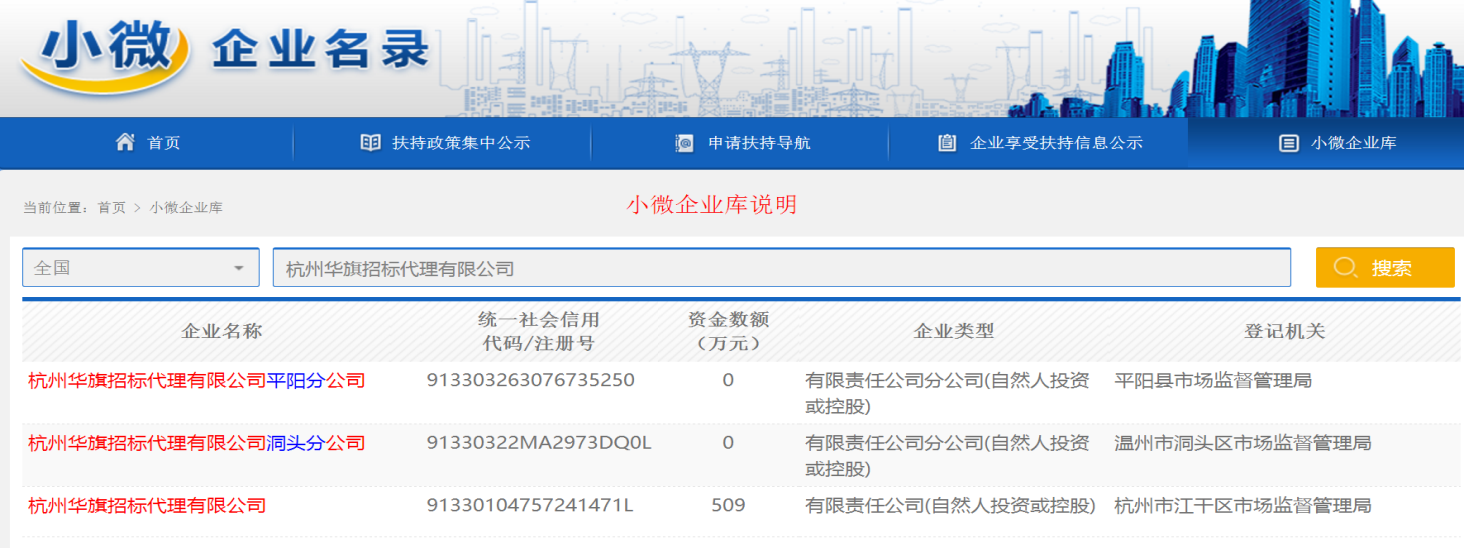 投标供应商名称（盖章）：日期：残疾人福利性单位声明函本单位郑重声明，根据《财政部 民政部 中国残疾人联合会关于促进残疾人就业政府采购政策的通知》（财库〔2017〕 141号）的规定，本单位为符合条件的残疾人福利性单位，且本单位参加______单位的______项目采购活动提供本单位制造的货物（由本单位承担工程/提供服务），或者提供其他残疾人福利性单位制造的货物（不包括使用非残疾人福利性单位注册商标的货物）。本单位对上述声明的真实性负责。如有虚假，将依法承担相应责任。               单位名称（盖章）：       日  期：备注说明：1、如中标，将在中标公示中将此残疾人福利性单位声明函予以公示，接受社会监督；2、供应商提供的《残疾人福利性单位声明函》与事实不符的，依照《政府采购法》第七十七条第一款的规定追究法律责任。二、节能、环保产品优先（强制）采购政策说明1、政策依据（一）《国务院办公厅关于建立政府强制采购节能产品制度的通知》(国办发[2007]51号)（二）财政部、发展改革委发布的《节能产品政府采购实施意见》(财库[2004]185号)（三）财政部、原环保总局印发的《环境标志产品政府采购实施的意见》（财库 [2006]90号）2、供应商投标货物属于节能、环保优先（强制）采购范围的，须提供相关证明材料。第五部分   合同格式（供参考）                                    编号  ：说明：如甲、乙双方同意，合同格式也可以按照其他形式。但合同条款的基本内容应与本合同要求的内容相一致。采购人：采购人中标供应商：本次采购的中标供应商双方经协商，就中标供应商向采购人提供本公司产品以及相关产品的伴随服务事宜达成以下条款：第一条：采购商品清单中标供应商保证提供如下内容的合格产品：        第二条：质量标准和要求1、中标供应商保证本合同中所供应的货物质量标准按照国家标准、行业标准或制造厂家企业标准确定，上述标准不一致的，以严格的标准为准。没有国家标准、行业标准和企业标准的，按照通常标准或者符合本合同目的的特定标准确定。2、中标供应商所出售的货物还应符合国家和浙江省有关安全、环保、卫生之规定。第三条：权利瑕疵担保1、中标供应商保证对其出售的货物享有合法的权利。2、中标供应商保证在其出售的货物上不存在任何未曾向采购人透露的担保物权，如抵押权、质押权、留置权等。3、中标供应商保证其所出售的货物没有侵犯任何第三人的知识产权和商业秘密等权利。4、如采购人使用该货物构成上述侵权的，则由中标供应商承担全部责任。第四条：包装要求    1、中标供应商所出售的全部货物均应按标准保护措施进行包装，这类包装应适应于远距离运输、防潮、防震、防锈和防野蛮装卸等要求，以确保货物安全无损地运抵指定现场。 2、每一个包装箱内应附一份详细装箱单、质量证书和保修保养证书。第五条：完工期限详见采购文件。第六条：供货方式在供货期限内，中标供应商在与采购人签署合同后，保证在  个日历天内派人送货至采购人指定地点。第七条：验收中标供应商送货至指定地点后，由采购人根据货物的技术规格要求和质量标准，对货物进行检查验收货物的数量不足或表面瑕疵，采购人应在验收时当面提出；对质量问题有异议的应在安装调试后10个工作日内提出。在验收过程中发现数量不足或有质量、技术等问题，中标供应商应负责按照采购人的要求采取补足、更换或退货等处理措施，并承担由此发生的一切费用和损失。采购人在中标供应商按合同规定交货和安装、调试后，无正当理由而拖延接收、验收或拒绝接收、验收的，应承担由此而造成的中标供应商直接损失。采购人组织专家组对本项目进行验收（验收标准按招标文件，现行国家标准、现行行业标准执行）。第一次验收在项目安装调试合格后30日历天内完成，如验收不能通过，供应商负责整改至合格；第八条：售后服务 中标供应商承诺售后服务按照谈判文件中承诺的服务计划实施，包括培训。第九条：履约保证金详见采购文件。第十条：货款的支付详见招标文件。第十一条：辅助服务中标供应商应提交所提供货物的技术文件，包括相应的每一套设备的中文技术文件，例如：产品目录、图纸、操作手册、使用说明、维护手册和/或服务指南。这些文件应包装好随同货物一起发运。     中标供应商还应提供下列服务：    （1）货物的现场指导安装、调试、启动监督及技术支持；    （2）在厂家和/或项目现场就货物的指导安装、启动、运营、维护对采购人操作人员进行培训。辅助服务的费用包含在合同价中，采购人不再另行支付。第十二条：质量保证    中标供应商应保证所供货物是全新的、未使用过的，并完全符合合同规定的质量、规格和性能的要求。中标供应商应保证其货物在正确安装、正常使用和保养条件下，在其使用寿命期内应具有满意的性能。在货物最终交付验收后不少于  个月的质量保证期内，中标供应商应对由于设计、工艺或材料的缺陷而产生的故障负责。在质量保证期内，如果货物的质量或规格与合同不符，或证实货物是有缺陷的，包括潜在的缺陷或使用不符合要求的材料等，采购人可以根据本合同第十三条规定以书面形式向中标供应商提出补救措施或索赔。中标供应商在约定的时间内未能弥补缺陷，采购人可采取必要的补救措施，但其风险和费用将由中标供应商承担，采购人根据合同规定对中标供应商行使的其他权利不受影响。第十三条：补救措施和索赔1、采购人有权根据权威质量检测部门出具的检验报告向中标供应商提出索赔。2、在质量保证期内，如果中标供应商对缺陷产品负有责任而采购人提出索赔，中标供应商应按照采购人同意的下列一种或多种方式解决索赔事宜，并且采购人可以收取中标供应商合同总价20%的违约金：（1） 中标供应商退货并将货款退还给采购人，由此发生的一切费用和损失由中标供应商承担。（2） 根据货物的质量状况以及采购人所遭受的损失，经过甲乙双方商定降低货物的价格。（3） 中标供应商应在接到采购人通知后七天内负责采用符合合同规定的规格、质量和性能要求的新零件、部件和设备来更换有缺陷的部分或修补缺陷部分，其费用由中标供应商负担。同时，中标供应商应在约定的质量保证期基础上相应延长修补和/或更换件的质量保证期。3、如果在采购人发出索赔通知后十天内中标供应商未作答复，上述索赔应视为已被中标供应商接受。如果中标供应商未能在采购人发出索赔通知后十天内或采购人同意延长的期限内，按照上述规定的任何一种方法采取补救措施，采购人有权从应付货款中扣除索赔金额，如不足以弥补采购人损失的，采购人有权进一步要求中标供应商赔偿。第十四条：履约延误    1、中标供应商应按照《合同》规定的时间、地点交货和提供服务。    2、在履行《合同》过程中，如果中标供应商可能遇到妨碍按时交货和提供服务的情况时，应及时将拖延的事实、可能拖延的期限和理由通知采购人。采购人在收到中标供应商供应商通知后，应尽快对情况进行评价，并确定是否同意延长交货时间或延期提供服务。3、如中标供应商无正当理由而拖延交货，经协商无效,采购人有权追究中标供应商的违约责任。延期交货违约责任按每延期一天罚款2万元处理，如果超出合同规定期限10天不能供货，则采购人可以终止合同，并收取中标供应商合同总价20%的违约金。 第十五条：不可抗力    1、如果合同各方因不可抗力而导致合同实施延误或不能履行合同义务的话，不应该承担误期赔偿或不能履行合同义务的责任。    2、本条所述的“不可抗力”系指那些双方不可预见、不可避免、不可克服的事件，但不包括双方的违约或疏忽。这些事件包括但不限于：战争、严重火灾、洪水、台风、地震、国家政策的重大变化，以及双方商定的其他事件。    3、在不可抗力事件发生后，当事方应尽快以书面形式将不可抗力的情况和原因通知对方。合同各方应尽可能继续履行合同义务，并积极寻求采取合理的措施履行不受不可抗力影响的其他事项。合同各方应通过友好协商在合理的时间内达成进一步履行合同。第十六条：争议的解决在发生所供商品的质量、售后服务等问题时，采购人有权直接向中标供应商索赔，签订必要的书面处理合同。协商不能解决的，任何一方有权在合同签约地选择仲裁或诉讼的途径解决。第十七条：违约处理    1、在采购人对中标供应商违约而采取的任何补救措施不受影响的情况下，采购人可在下列情况下向中标供应商发出书面通知书，提出终止部分或全部合同。   （1）中标供应商提供的产品质量、配置不符合国家规定和承诺的标准；（2）中标供应商没有按承诺的时间供货、维修或提供其他服务；   （3）中标供应商没有按承诺的价格或优惠率签订合同并供货；    2、如果采购人根据上述的规定，终止了全部或部分合同，采购人可以依其认为适当的条件和方法购买与未交货物类似的货物，中标供应商应对购买类似货物所超出的那部分费用负责。但是，中标供应商应继续执行合同中未终止的部分。第十八条：合同转让和分包    除采购人事先书面同意外，中标供应商不得转让和分包其应履行的合同义务。第十九条：合同生效1、如上述文件与本合同有不符之处，以有利于采购人的为准。2、本合同在双方法定代表人或授权代表签署，甲、乙双方加盖印章后合同鉴证后生效。3、本合同一式伍份，甲乙双方各贰份，平阳县公共资源交易中心执壹份。第二十条：合同修改除了双方签署书面修改合同，并成为本合同不可分割的一部分之外，本合同条件不得有任何变化或修改。第二十一条 合同附件    下列文件与本合同具有同等法律效力：1、采购人的采购文件与采购补充文件；2、中标供应商谈判文件； 3、询标纪要和承诺书。4、中标通知书采购人(盖章)：                                          中标供应商（盖章）法定代表人：                                            法定代表人：开户银行：                                              开户银行：开户名称：                                              开户名称：账号：                                                  账号：签约日期：                                              签约地点：第六部分    附件—投标文件格式附件一
                         投  标  函中共平阳县委政法委员会：                          （供应商全称）授权               （授权代表名称）         （职务、职称）为授权代表，参加贵方组织的           （招标项目名称）（括号内填投标编号）招标的有关活动，为此：并对            项目（采购项目名称）进行投标。   1、提供供应商须知规定的全部投标文件：投标文件正本一份，副本六份；2、保证遵守招标文件中的有关规定和收费标准。3、保证忠实地执行采购人、中标供应商双方所签的合同， 并承担合同规定的责任义务。4、我方承诺在合同生效后按招标文件要求完成本项目。5、供应商已详细审查全部招标文件，包括招标文件补充文件（如果有的话）。我方完全理解并同意放弃对这方面有不明及误解的权力。如果招标文件有相互矛盾之处，我方同意按采购人的理解处理。6、利益冲突：近三年内直至目前，我公司与本项目的采购人、采购机构没有任何的利害关系。7、我公司近三年内没有行贿受贿记录；我公司符合《中华人民共和国政府采购法》第二十二条对供应商的资格要求；我公司没有被政府采购管理部门限制参加投标。8、愿意向贵方提供任何与该项投标有关的数据、情况和技术资料，完全理解贵方不一定接受最低价的投标或收到的任何投标。9、本投标自开标之日起90天内有效。10、与本投标有关的一切往来通讯请寄：地址：                                 邮编：               电话：                 传真：                 供应商全称（盖章）：授权代表（签字或签章）：日期：不提供本函做无效投标处理。附件二     开标一览表供应商名称：                  招标编号：            ▲开标一览表中投标价为符合招标文件要求的项目报价（含税、运保、随机工具、随机附件等费用），同时包括整个项目实施过程中所有费用，及其它需要的费用。▲不提供此表格的将视为没有实质性响应招标文件。供应商全称（盖章）：授权代表（签字或签章）：日期：附件二（二）投标产品数量、价格表（价格单位：元人民币）  说明：报价中须包含货物费、特殊工具费及随机易损件费、售后服务及技术培训费、运杂费装卸费、运输保险费、及其它需要的费用。供应商全称（盖章）：授权代表（签字或签章）：日期：附件二（三）产品数量、配置及主要技术参数（不带价格放技术资信标中） 供应商名称：            招标编号：           项目名称：         供应商盖章：                  注：1、货物详细配置、技术应另页描述。附件三（一）商 务 偏 离 表供应商盖章：附件三（二）技术偏离表供应商盖章：               附件四资格、资质证明文件（一）法定代表人授权书中共平阳县委政法委员会：本授权委托书声明：我   （法定代表人姓名）   系   （供 应 商 名 称）  的法定代表人，现授权委托  （单 位 名 称）   的  （授权代表姓名）  为我公司法定代表人授权代表，参加贵处组织的  （招标项目名称，括号中填写项目编号）  项目投标，全权处理本次招投标活动中的一切事宜，我承认授权代表全权代表我所签署的本项目的投标文件的内容。授权代表无转授权，特此授权授权代表：   （签字或签章）   性别 ：        年龄：           职务：         详细通讯地址：                   邮政编码：           电话：                    传真：                      供应商：                                      （盖章）法定代表人：                            （签字或签章）授权委托日期：     年     月     日（二）投 标 人 情 况 声  明1. 名称及概况：（1）供应商名称：                           （2）总部地址：                             传真/电话号码：                        （3）温州设立长期驻点办公地址（如有）：                             电话号码：                        （4）成立或注册日期：                        （5）实收资本：                              （6）近期资产负债表（到        年    月    日止）  1）固定资产：                 2）流动资产：                 3）长期负债：                 4）流动负债：                 5）净值：                   （6）主要负责人姓名：                      2．企业生产设备及规模：3. 企业人员情况：职工（在职）人数       人，其中技术人员       人，4. 近三年的年营业总额                       兹证明上述声明是真实、正确的、并提供了全部能提供的资料和数据，我们同意遵照贵方要求出示有关证明文件。供应商名称                               （盖章）法定代表人姓名和职务                     授权代表人签字或签章                           签字日期                                 电子邮件                                 5. 投标单位有效营业执照（复印件，加盖单位公章）6．投标单位资格资质证书及招标文件要求提供的资格证明、证书（复印件，加盖单位公章）附件五               其他投标文件附件六易损件、备品备件及特殊专用工具清单(如有)供应商全称（盖章）：           附件七产品零件、易损件、备品备件报价表供应商盖章：           本表为质保期满后供设备使用两年的必备的零件，易损件，专用工具的报价表。由投标商填写，费用不包括在投标总价中，也作为质保期满后采购人选购零件，易损件，专用工具的价格依据。附件八2016年以来同类项目业绩清单（需提供合同或验收证明）（复印件加盖公章）（自行编制）附件九供应商参与政府采购活动投标资格声明函  备注：▲投标供应商必须提供本声明，不提供按无效投标处理。质量服务承诺书致               （采购人）:本公司    （投标方）对   （项目名称）项目做出如下承诺。    如果我公司有幸成为   （项目名称）项目的中标人，将作出以下承诺：一、本公司所提供的产品及其配件都是质量合格产品；二、在招标文件要求的产品质保期内，对由质量问题的产品进行无条件技术服务直至满足使用方的项目使用需求；本承诺书自开标日起至招标方与中标方合同结束之日均有效。地址：　　　　　　　　　　　　　　　邮编：　　　　　　　电话：　　　　　　　　　　　传真：　　　　　　　　投标方代表姓名职务：　　　　　　　　投标方名称（公章）：　　　　　　法定代表人签字或签章：诚信投标承诺书本企业郑重承诺：为了积极配合采购人组织的 （项目名称） 招标工作，有效遏制不公平竞争和违规违纪问题的发生，确保招标工作的公平、公正、公开，我们保证认真贯彻《中华人民共和国政府采购法》、《政府采购货物和服务招标投标管理办法》和《关于进一步规范政府采购活动的若干意见》等法律及有关法规相关规定以及有关廉洁要求，特承诺如下事项：1、自觉遵守国家法律法规及有关廉政建设制度。2、主动了解招标人招投标纪律，积极配合招标人执行招投标廉政建设的有关规定。3、不使用不正当手段妨碍、排挤其它供应商或串通投标。4、按照本招标文件规定的方式进行投标，不隐瞒本单位投标资质的真实情况，投标资质符合规定。5、不以任何方式向招标人员赠送礼品、礼金及有价证券；不宴请或邀请招标人的任何人参加高档娱乐消费、旅游、考察、参观等活动；不以任何形式报销招标人的任何人以及亲友的各种票据及费用；不进行可能影响招投标公平、公正的任何活动。6、不向招标人及个人购置或提供通讯工具、交通工具和高档办公用品等。7、不向招标人涉及招标的人员的配偶、子女分包此次招标项目。8、不向招标人及个人支付好处费、介绍费。9、一旦发现相关人员在招标过程中的索要财物等不廉洁行为，坚决予以抵制，并及时向有关纪检监察部门举报。10、我们若违反上述承诺，愿接受取消供应商中标资格及其他任何形式的处理。供应商全称(盖章)                    法定代表人或授权代表（签字或签章）          日 期                               技术资信评分项索引表（放置投标文件首页）第六部分   评标办法根据《中华人民共和国政府采购法》等有关政府采购法规，结合本次采购的实际，按照公平、公正、科学、择优的原则选择中标供应商，特制定本评标办法。一、总则评标工作遵循公平、公正、民主、科学的原则和诚实、信誉、效率的服务原则，本着科学、严谨的态度，认真进行评标，择优选定供应商，确保服务质量，节约投资，最大限度地保护当事人权益。严格按照采购文件的商务、技术要求，对投标文件进行综合评定，提出优选方案，编写评标报告。评标人员必须严格遵守保密规定，不得泄漏评标的有关情况，不得索贿受贿，不得接受吃请和礼品，不得参加影响公正评标的有关活动。对落标供应商，评标委员会不作任何落标解释。供应商不得以任何方式干扰招投标工作的进行，一经发现，其投标文件将被拒绝。二．评标组织评标工作由采购机构依法组建的评标委员会负责，评标委员会由采购人依法组建，成员人数应当为5人及以上单数，其中评审专家不得少于成员总数的三分之二；评审专家确定方式：按相关规定从专家库中抽取。评标全过程由招标管理部门监督整个开标、评标和定标过程。三、评标程序本次开标，资格审核资料及证书原件部分、技术资信标和商务标分别开启。开标程序如下：第一步：首先开启资格审核资料及证书原件部分及技术资信部分投标文件，评标委员会根据投标资格要求对各投标供应商投标资格进行审核（采购人授权评标委员会进行资格审核、相关符合性审核），资格审核未通过的供应商做无效标处理，不进入技术资信及商务标评审，并退还资格审核部分及商务报价部分投标文件。评标委员会根据评审原则和评审办法，对资格审核通过的各供应商的资信、技术部分投标进行评审并打分，技术资信标不合格的供应商做无效标处理，不进入商务标评审，并退还商务报价部分投标文件。第二步：公布资格审核情况及技术资信标得分，开启合格供应商的商务报价标。第三步：评标委员会以技术资信标和商务报价标合计分值由高到低的顺序推荐供应商名单，并提交书面评审报告。第四步：采购人授权由评标委员会根据评审报告直接确定综合得分第一名的供应商为中标供应商。如果第一名得分相同，以报价低的优先；报价也相同，以抽签决定。中标供应商放弃中标，或者因不可抗力提出不能履行合同，或者招标文件规定应当提交履约保证金而在规定的期限内未能提交的，采购机构可以取消其中标资格。本次采购失败，依法重新组织采购。其它参见本采购文件第三部分：“供应商须知” 中的相关内容。评标细则一、商务报价评分30分  	1、以投标供应商的有效投标价中的最低价为评标基准价，得满分30分。商务报价评分结算公式为:商务报价得分=(评标基准价／投标价)×30%×100；2、如果某些（个）供应商投标报价超出该采购预算，该供应商投标按无效投标处理。二、技术、工期、服务、资信业绩综合评分   70分三、说明1、每个供应商最终得分=技术资信部分分值（所有评标委员会成员的算术平均值，四舍五入后保留小数点两位小数）＋商务报价部分分值。2、所有分值计算保留小数点后两位，小数点后三位四舍五入。参见本招标文件第三部分：“供应商须知” 中的相关内容，未尽事宜按有关法律规定处理。质疑函范本一、质疑供应商基本信息质疑供应商：                                        地址：                          邮编：                                                   联系人：                      联系电话：                              授权代表：                                          联系电话：                                            地址：                         邮编：                                                二、质疑项目基本情况质疑项目的名称：                                      质疑项目的编号：               包号：                 采购人名称：                                         采购文件获取日期：                                           三、质疑事项具体内容质疑事项1：                                         事实依据：                                          法律依据：                                          质疑事项2……四、与质疑事项相关的质疑请求请求：                                               签字(签章)：                   公章：                      日期：    质疑函制作说明：1.供应商提出质疑时，应提交质疑函和必要的证明材料。2.质疑供应商若委托代理人进行质疑的，质疑函应按要求列明“授权代表”的有关内容，并在附件中提交由质疑供应商签署的授权委托书。授权委托书应载明代理人的姓名或者名称、代理事项、具体权限、期限和相关事项。3.质疑供应商若对项目的某一分包进行质疑，质疑函中应列明具体分包号。4.质疑函的质疑事项应具体、明确，并有必要的事实依据和法律依据。5.质疑函的质疑请求应与质疑事项相关。6.质疑供应商为自然人的，质疑函应由本人签字；质疑供应商为法人或者其他组织的，质疑函应由法定代表人、主要负责人，或者其授权代表签字或者盖章，并加盖公章。平  阳  县公共资源交易中心招标文件项目名称：平阳县“雪亮工程”视频智能分析系统招标编号：PYCG190524052采 购 人：中共平阳县委政法委员会联 系 人：吴先生、梅先生 联系电话：13606770275、13587997006采购机构：平阳县公共资源交易中心联 系 人：王先生联系电话：0577-63193038二零一九年五月标项序号标项名称数量单位预算金额(万元)简要规格描述或标项基本概况介绍最高限价（万元）备注1平阳县雪亮工程视频智能分析系统1套 600  采集前端2000路监控进行融合特征智能分析，满足**实战工作需要，详见招标文件。550  序号内容说明与要求项目名称平阳县雪亮工程视频智能分析系统项目编号PYCG190524052资金来源财政性资金采购预算（最高限价）具体见招标公告采购方式公开招标采购人名称：中共平阳县委政法委员会地址：温州市平阳县昆阳镇联系人：吴先生、梅先生 联系电话：0577-58190119采购机构名称：平阳县公共资源交易中心地址：鳌江镇火车站大道和谐家园三楼联系人：王先生电话：  0577-63193038评标办法综合评分法招标内容具体内容见招标文件投标供应商资格要求详见招标公告是否接受联合体投标□不接受接受，应满足下列要求：踏勘现场不组织□组织是否允许递交备选投标方案不允许□ 允许投标货币人民币投标语言中文投标文件份数正本1份，副本6份。投标有效期提交投标文件截止日起90天内签字或盖章要求投标文件的正本及所有副本均须按招标文件格式要求，由投标供应商加盖单位公章和法定代表人或其授权代表印章（或签字）。投标文件中所涉及的公章必须是投标供应商全称的公章，不得使用投标专用章、合同章等类似图章代替。密封、装订要求投标供应商应将投标文件的商务报价文件与技术资信部分投标文件分开包装密封，封口处应有投标供应商公章及法定代表人或其授权代表印章（或签字）。如投标文件的商务报价文件与技术资信部分投标文件未分开制作与包装或未密封，投标文件将被拒绝接收。投标样品不需要□需要投标保证金不需要履约担保□不需要需要  合同签订后中标供应商应提供合同金额5%的履约保证金至采购人指定账户。招标文件发售时间及获取方式按照采购公告规定的时间获取。□现场报名后获取；直接从浙江政府采购网（http://www.zjzfcg.gov.cn）或平阳县公共资源交易中心网站http:// www.pyztb.com /直接下载。投标截止时间2019年6月20日 　上午09：30截止(北京时间)。投标文件递交时间及地点2019年6月20日 　上午09：30截止投标文件递交地点：平阳县公共资源交易中心二楼大厅（平阳县鳌江镇火车站大道和谐家园二楼）。开标时间开标地点注意事项2019年6月20 日 　上午09：30正 (北京时间)开标地点：平阳县公共资源交易中心二楼大厅（平阳县鳌江镇火车站大道和谐家园二楼）   注意事项：参加开标会的投标供应商的法定代表人或其授权代表须携带“身份证原件”，未能提供的将被拒绝接收其投标文件，务必准时参加开标会并签名报到以证明其出席（带身份证件原件）。开标程序（1）宣布开标纪律；（2）公布在投标截止时间前递交投标文件的投标供应商名称，并点名确认投标供应商是否派授权代表到场；（3）宣布唱标人、记录人、监督人员等有关人员姓名；（4）密封情况检查：由监督人员或投标供应商推选的代表检查投标文件密封情况；（5）开标顺序：投标供应商送达投标文件的逆序；先开启技术资信部分投标文件，评审结束后，宣布资格审核情况及技术资信评审情况，再开启报价文件；（6）确认开标结果：投标供应商授权代表对开标记录进行当场校核及勘误，并签字确认；并同时由记录人、监督人当场签字确认。（7）宣布开标结束。（8）投标供应商授权代表未参加开标会议；未到场签字确认的，不影响开标，评标过程，视同认可开标结果；事后不得对采购相关人员、开标过程和开标结果提出异议。评审委员会的组建评审委员会构成：采购人依法组建，成员为7人及以上单数，其中技术、经济类专家不得少于总人数的2/3；评标专家确定方式：按相关规定从专家库中抽取。政府采购扶持政策1、对符合财政扶持政策的小微企业（或监狱企业、残疾人福利性单位）给予评标价格优惠。供应商信用查询1、投标供应商信用信息查询的查询渠道：“信用中国”(www.creditchina.gov.cn)；“中国政府采购网”（http://www.ccgp.gov.cn/）；2、投标供应商信用信息查询截止时点：采购公告至本项目投标截止时间前均可。3、投标供应商信用信息查询记录和证据留存的具体方式：网页截图打印；4、信用信息的使用规则：“信用中国”具有负面记录或受惩黑名单的供应商，或“中国政府采购网”具有严重违法失信行为信息记录的供应商，其投标做无效投标处理； 合同备案1、中标供应商须在采购结果公告发布之日起30日内与采购人签订合同。2、中标供应商与采购人签订合同后，2日历天内将合同扫描件电子版发给平阳县公共资源交易中心：邮箱： 461959682@qq.com；3、本项目政府采购合同按规定在浙江政府采购网及平阳县公共资源交易中心网站（http://www.zjzfcg.gov.cn、http:// www.pyztb.com /）予以公告。合同履约管理合同签订后，采购人依法加强对合同履约进行管理，并在中标单位供货、项目验收等重要关节，如实填写《合同验收报告》（或考核资料），并及时向同级财政部门报告验收过程中遇到的问题。免则声明1、投标供应商自行承担投标过程中产生的费用。无论何种因素导致采购项目延期开标、废标（流标）、投标供应商未中标、项目终止采购的，采购人与代理机构均不承担供应商投标费用。2、投标供应商在投标、合同履行过程中必须做好安全保障工作，不因项目实施而危及自身及第三方人员、财产安全。若发生任何安全事故，由中标供应商自行承担一切责任并赔偿损失。解释权构成本招标文件的各个组成文件应互为解释，互为说明；如有不明确或不一致，构成合同文件组成内容的，以合同文件约定内容为准，且以专用合同条款约定的合同文件优先顺序解释；仅适用于招标投标阶段的约定，按招标公告、投标供应商须知、评标办法、投标文件格式的先后顺序解释；同一文件中就同一事项的约定不一致的，以逻辑顺序在后者为准；同一文件不同版本之间有不一致的，以形成时间在后者为准。按本款前述约定仍不能形成结论的，由采购人负责解释。设备名称主要参数管理服务器1、国内自主品牌服务器，非OEM产品。2、标准2U机架式服务器，配置安装导轨；3、支持两颗英特尔® 至强® 可扩展系列处理器；配置2颗Intel XEON Silver 4114 10C/20T 2.2GHz 13.75M 85W处理器。▲4、最大支持8 DIMM插槽, 支持2666MHz DDR4的RDIMM内存 ，最大支持1 TB；配置8条16GB/DDR4/2666 MHz/ECC/REG内存5、硬盘位扩展：支持8个3.5”/2.5” SATA/SAS/SSD硬盘，可内置两个2.5” SATA/SAS/SSD硬盘，最大支持存储容量68TB，支持1个PCI-E M.2 SSD；配置2块Intel/SSD/DC/S4600/S4610 Series(960GB,2.5寸 SATA 6Gb/s ,3D Nand,TLC)                                          6、支持SATA RAID0、1、10、5，可选配支持SAS RAID0、1、10、5、50、6、60等，RAID 无缓存/1GB/2GB缓存，可选缓存掉电保护；配置1块riad卡/3008IMR芯片/支持RAID 0,1,5,10,50,JBOD7、扩展性：提供6个PCI-E 扩展插槽（3*PCI-E3.0x8， 2*PCI-E 3.0x16， 1*PCI-E 3.0x4(inx8)）；8、网卡控制器：集成2个千兆RJ45网口；支持外接千兆及万兆网卡/FC卡、IB卡;9、电源：配备550W 1+1冗余电源10、管理功能：支持IPMI2.0，对外提供1个100/1000 Mbps RJ45管理网口，集成iKVM，支持远程管理11、支持显示集成VGA接口，5个USB接口（2个USB2.0，3个USB3.0）；12、远程管理功能：标配远程管理功能，可实现与操作系统无关的远程对服务器的完全控制，功能包括:（1）虚拟电源可远程开机、重启、关机；（2）更新Firmware;支持远程故障现象重现；（3）虚拟控制台可远程监控图形界面，可远程从本地软盘和光盘或其影像启动安装、操作Windows,Linux等软件（虚拟软驱、虚拟光驱、虚拟目录和虚拟U盘）；（4）主板集成iBMC，可实现远程iKVM；13、操作系统支持:Windows Server 2012 R2/Red Hat* Enterprise Advanced Server 7.3等▲14、保修：原厂整机出货，原厂商5年有限保修及上门服务，原厂5年7*24小时电话支持服务，电话支持服务无法解决问题的需24小时内到达现场解决。15、支持智能调频功能，降低系统能耗，据热关键器件温度综合调节风扇转速，支持PDCM v2.0(能效管理器),提供自动化服务器功耗控制，有助于以更少的资源完成更多任务；16、认证：CCC、ISO 14001环境管理体系认证、ISO 9001质量管理体系认证、信息技术服务管理体系认证、ISO27001信息安全证书、OHSAS18001职业健康安全管理体系认证、中国环境标志产品认证证书；17、虚拟化功能：含企业版虚拟化软件，可出厂预装，随机含安装介质。自带虚拟软件，支持物理主机HA功能，当集群中的主机硬件发生故障时，该主机上的虚拟机可以在集群之内的其它主机上自动重启；通过实时监控主机的CPU、内存利用率，并根据配置的规则策略，根据主机负载状况在集群中自动均衡虚拟机的分布；对重要业务虚机的重启、删除等操作，需输入管理员密码才可重启、删除等操作，有效防止误操作。特征提取服务器1、国内自主品牌服务器，非OEM产品， 2、标准4U 双路机架式加速计算服务器，配置安装导轨；▲3、Intel C621高性能芯片组，支持两颗Intel® Xeon® Processor Scalable 可扩展家族CPU；配置2颗Intel XEON Gold 5118 12C/24T 2.3GHz 16.5M 105W4、最大支持24DIMM插槽,支持2666/2400/2133MHz ECC DDR4 SDRAM，最大支持3TB；配置8条32GB/DDR4/2666MHz/ECC/REG内存5、硬盘位扩展：最大支持24块2.5英寸热插拔SAS/SATA硬盘，板载 SATA 控制器，提供 10 个 SATA3 (6Gbps) ports；配置12块2TB/SATA/7200RPM/2.5寸/企业级硬盘                                              6、支持SATA RAID0、1、10、5，10可选配支持SAS RAID0、1、10、5、50、6、60等，RAID 无缓存/1GB/2GB缓存，可选缓存掉电保护；配置1块raid卡/2GB缓存/支持RAID 0,1,5,6，10,50,JBOD▲7、扩展性：不少于8个PCI-E 3.0×16速率（x16 英寸，双宽插槽），2个 PCI-E 3.0 ×8 速率（x8英寸），1个  PCI-E 2.0  ×4 速率，最大支持8张专业图形卡或加速卡；加速卡：支持NVIDIA Quadro 系列显卡、NVIDIA Tesla 系列加速卡、 NVIDIA Grid 虚拟化授权、Intel Phi等；本次需出厂配备8块NVIDIA RTX2080 Ti显卡8、网卡控制器：后置2个万兆RJ45网口：兼容千兆、百兆网络；配置1块双口万兆网卡含双多模SFP+模块9、电源： 2000W 2+2 高效冗余电源；10、管理功能：支持IPMI2.0，对外提供1个100/1000 Mbps RJ45管理网口，集成iKVM，支持远程管理；11、支持显示集成VGA接口，集成  ASPEED AST2400，4个USB接口12、远程管理功能：标配远程管理功能，可实现与操作系统无关的远程对服务器的完全控制，功能包括:（1）虚拟电源可远程开机、重启、关机；（2）更新Firmware;支持远程故障现象重现；（3）虚拟控制台可远程监控图形界面，可远程从本地软盘和光盘或其影像启动安装、操作Windows,Linux等软件（虚拟软驱、虚拟光驱、虚拟目录和虚拟U盘）；（4）主板集成iBMC，可实现远程iKVM；13、操作系统支持:Windows Server  2016/Red Hat* Enterprise Advanced Server 7.3等▲14、保修：原厂整机出货，原厂商5年有限保修及上门服务，原厂5年7*24小时电话支持服务，电话支持服务无法解决问题的需24小时内到达现场解决。15、认证：CCC、ISO 14001环境管理体系认证、ISO 9001质量管理体系认证、信息技术服务管理体系认证、ISO27001信息安全证书、OHSAS18001职业健康安全管理体系认证、中国环境标志产品认证证书；16、虚拟化功能：含企业版虚拟化软件，可出厂预装，随机含安装介质。自带虚拟软件，支持物理主机HA功能，当集群中的主机硬件发生故障时，该主机上的虚拟机可以在集群之内的其它主机上自动重启；通过实时监控主机的CPU、内存利用率，并根据配置的规则策略，根据主机负载状况在集群中自动均衡虚拟机的分布；对重要业务虚机的重启、删除等操作，需输入管理员密码才可重启、删除等操作，有效防止误操作。检索与存储服务器1、国内自主品牌服务器；2、标准4U机架式服务器，配置安装导轨；3、支持两颗 Intel Xeon E5-2600 V3/V4系列处理器；配置2颗Intel Xeon Processor E5-2630V4 10C/20T 2.2GHz 25M 8.0GT/s 85W4、最大支持16DIMM插槽,支持2133/2400DDR4的RDIMM内存，最大支持1TB；配置4条16GB/DDR4/2666MHz/ECC/REG内存▲5、硬盘位扩展：支持36个3.5” SATA/SAS/SSD硬盘，可内置两个2.5” SATA/SAS/SSD硬盘配置34块8TB/SATA/7200RPM/3.5寸/企业级硬盘+2块300GB/SAS/10000RPM/2.5寸/企业级硬盘+2块Intel/SSD/DC/S4600/S4610 Series(960GB,2.5寸 SATA 6Gb/s ,3D Nand,TLC)硬盘                                            6、板载支持软SATA RAID0、1、10、5，可选配支持SAS RAID0、1、10、5、50、6、60等，RAID 1GB/2GB Cache，支持Cache超级电容保护；配置1块raid卡/2G缓存/支持RAID 0,1,5,6,10,50,60,JBOD7、扩展性：提供6个PCI-E3.0 扩展插槽（3*PCI-E3.0x16，3*PCI-E3.0x8）出厂配置1块NVIDIA Tesla P4 GDDR5 8GB PCIe 单宽 75W 被动散热8、网卡控制器：集成2个Intel i350千兆GE网口；可选配外接千兆及万兆网卡配置1块双口万兆网卡含双多模SFP+模块9、电源：标配1400W 1+1 80 PLUS金牌高效热插拔冗余电源10、管理功能：支持IPMI2.0，对外提供1个100/1000 Mbps RJ45管理网口，集成iKVM，支持远程管理11、支持显示集成VGA接口，集成 4个USB3.0接口；12、远程管理功能：标配远程管理功能，可实现与操作系统无关的远程对服务器的完全控制，功能包括:（1）虚拟电源可远程开机、重启、关机；（2）更新Firmware;支持远程故障现象重现；（3）虚拟控制台可远程监控图形界面，可远程从本地软盘和光盘或其影像启动安装、操作Windows,Linux等软件（虚拟软驱、虚拟光驱、虚拟目录和虚拟U盘）；（4）主板集成iBMC，可实现远程iKVM；13、操作系统支持: Windows Server  2012 、中标麒麟高级服务器操作系统V6.0 Update5 ，Red Hat* Enterprise Advanced Server 6.5， Ubuntu 14.04等▲14、保修：原厂整机出货，原厂商5年有限保修及上门服务，原厂5年7*24小时电话支持服务，电话支持服务无法解决问题的需24小时内到达现场解决。15、认证：CCC、ISO 14001环境管理体系认证、ISO 9001质量管理体系认证、信息技术服务管理体系认证、ISO27001信息安全证书、OHSAS18001职业健康安全管理体系认证、中国环境标志产品认证证书、NETC国家数字电子产品质检检验报告；16、支持智能调频功能，降低系统能耗，据热关键器件温度综合调节风扇转速，支持PDCM v2.0(能效管理器),提供自动化服务器功耗控制，有助于以更少的资源完成更多任务；17、虚拟化功能：含企业版虚拟化软件，可出厂预装，随机含安装介质。自带虚拟软件，支持物理主机HA功能，当集群中的主机硬件发生故障时，该主机上的虚拟机可以在集群之内的其它主机上自动重启；通过实时监控主机的CPU、内存利用率，并根据配置的规则策略，根据主机负载状况在集群中自动均衡虚拟机的分布；对重要业务虚机的重启、删除等操作，需输入管理员密码才可重启、删除等操作，有效防止误操作。裸光纤至四大运营商和公安局核心交换机交换容量≥2Tbit/s、背板容量≥6Tbit/s、转发能力≥1152Mpps、业务槽位≥6、800W交流电源模块2块 、主控处理单元2块 、32端口万兆以太网光接口板(X2S,SFP+)一块、4端口万兆光接口和24端口百兆/千兆光接口和8端口十兆/百兆/千兆combo电接口板(X1C,RJ45/SFP/SFP+)一块光模块1光模块-SFP+-10G-多模模块(850nm,0.3km,LC)光模块2光模块-SFP+-10G-单模模块(1310nm,10km,LC)尾纤项目配套尾纤建设内容建设大类二级建设种类说明基础数据与服务基础数据整合建设数据整合包含指定数据的分析评估基础数据与服务基础数据整合建设数据处理基础数据与服务基础数据整合建设数据流控基础数据与服务基础数据整合建设流程管理基础数据与服务基础数据整合建设调度服务基础数据与服务基础标准规范建设数据规范设计包含数据规范调研、分析及异构数据冗余基础数据与服务基础标准规范建设融合数据库基础数据与服务基础标准规范建设数据字典建设基础数据与服务基础标准规范建设数据透视建表根据实际需要建设基础数据与服务基础大数据交互建设高密度接入设计按照 1 万路接入规模设计基础数据与服务基础大数据交互建设高密高速实时处理模块按照 2000 路规模实时处理设计基础数据与服务基础大数据交互建设自然语义模块基础数据与服务基础大数据交互建设数据信息挖掘基础数据与服务基础数服务建设特征提取服务基础数据与服务基础数服务建设存储服务按照 2000 路 90 天特征提取数据存储设计基础数据与服务基础数服务建设数据融合基础数据与服务基础数服务建设检索服务10 亿/秒检索速度基础数据与服务基础数服务建设布控服务基础数据与服务服务与搜索引擎建设GIS 信息分发服务引擎基础数据与服务服务与搜索引擎建设分布式消息引擎基础数据与服务服务与搜索引擎建设混合数据源检索引擎基础数据与服务服务与搜索引擎建设多业务服务管理引擎基础数据与服务公安业务平台接入人脸库接入基础数据与服务公安业务平台接入指定库接入根据业主指定的公安业务平台进行接入开发基础数据与服务第三方业务平台接入按业主单位实际需求根据业主指定的第三方平台进行接入开发基础算法库建设算法管理引擎基础算法库建设动态算法库扩展基础算法库建设算法模型在线更新服务基础算法库建设算法生命周期管理基础算法库建设算法模型本地化服务针对本地数据进行算法优化与模型更新业务系统建设应用基础业务视频结构化提取服务按照 2000 路规模设计业务系统建设应用基础业务视图资源整合服务业务系统建设应用基础业务图片分析服务业务系统建设应用基础业务非结构化数据检索服务业务系统建设人体特征业务人体轨迹分析业务系统建设人体特征业务同行/ 尾随人员分析业务系统建设人体特征业务频次分析业务系统建设人体特征业务落脚点分析业务系统建设人体特征业务人员卡口业务系统建设人体特征业务人体布控库业务系统建设人脸特征业务轨迹分析业务系统建设人脸特征业务人脸技战法服务包含以脸搜脸、人脸查重、人脸 1V1 比对业务系统建设人脸特征业务人脸碰撞业务系统建设人脸特征业务布控服务业务系统建设车辆特征业务套牌遮牌分析业务系统建设车辆特征业务车辆技战法服务业务系统建设车辆特征业务区域碰撞分析业务系统建设车辆特征业务非结构化搜索业务系统建设车辆特征业务车辆布控业务系统建设大数据分析系统自然语义检索服务业务系统建设大数据分析系统自然语义解析服务业务系统建设大数据分析系统数据碰撞对比服务业务系统建设大数据分析系统关联关系图谱服务综合布控业务一键综合布控功能综合布控业务布控 AI 分析综合布控业务智能消息推送综合布控业务任务配置管理运维系统分级权限管理运维系统系统服务管理运维系统系统日志监控运维系统系统性能监控运维系统系统健康检测运维系统异常报警服务安全保障密码管理安全保障动态验证安全保障异常登陆安全保障访问控制安全保障入侵防范安全保障权限管理驻场人员系统维护根据业主实际需求驻场人员不少于4人，期限5年设备名称主要参数数量单位管理服务器1、国内自主品牌服务器，非OEM产品。2、标准2U机架式服务器，配置安装导轨；3、支持两颗英特尔® 至强® 可扩展系列处理器；配置2颗Intel XEON Silver 4114 10C/20T 2.2GHz 13.75M 85W处理器。▲4、最大支持8 DIMM插槽, 支持2666MHz DDR4的RDIMM内存 ，最大支持1 TB；配置8条16GB/DDR4/2666 MHz/ECC/REG内存5、硬盘位扩展：支持8个3.5”/2.5” SATA/SAS/SSD硬盘，可内置两个2.5” SATA/SAS/SSD硬盘，最大支持存储容量68TB，支持1个PCI-E M.2 SSD；配置2块Intel/SSD/DC/S4600/S4610 Series(960GB,2.5寸 SATA 6Gb/s ,3D Nand,TLC)                                          6、支持SATA RAID0、1、10、5，可选配支持SAS RAID0、1、10、5、50、6、60等，RAID 无缓存/1GB/2GB缓存，可选缓存掉电保护；配置1块riad卡/3008IMR芯片/支持RAID 0,1,5,10,50,JBOD7、扩展性：提供6个PCI-E 扩展插槽（3*PCI-E3.0x8， 2*PCI-E 3.0x16， 1*PCI-E 3.0x4(inx8)）；8、网卡控制器：集成2个千兆RJ45网口；支持外接千兆及万兆网卡/FC卡、IB卡;9、电源：配备550W 1+1冗余电源10、管理功能：支持IPMI2.0，对外提供1个100/1000 Mbps RJ45管理网口，集成iKVM，支持远程管理11、支持显示集成VGA接口，5个USB接口（2个USB2.0，3个USB3.0）；12、远程管理功能：标配远程管理功能，可实现与操作系统无关的远程对服务器的完全控制，功能包括:（1）虚拟电源可远程开机、重启、关机；（2）更新Firmware;支持远程故障现象重现；（3）虚拟控制台可远程监控图形界面，可远程从本地软盘和光盘或其影像启动安装、操作Windows,Linux等软件（虚拟软驱、虚拟光驱、虚拟目录和虚拟U盘）；（4）主板集成iBMC，可实现远程iKVM；13、操作系统支持:Windows Server 2012 R2/Red Hat* Enterprise Advanced Server 7.3等▲14、保修：原厂整机出货，原厂商5年有限保修及上门服务，原厂5年7*24小时电话支持服务，电话支持服务无法解决问题的需24小时内到达现场解决。15、支持智能调频功能，降低系统能耗，据热关键器件温度综合调节风扇转速，支持PDCM v2.0(能效管理器),提供自动化服务器功耗控制，有助于以更少的资源完成更多任务；16、认证：CCC、ISO 14001环境管理体系认证、ISO 9001质量管理体系认证、信息技术服务管理体系认证、ISO27001信息安全证书、OHSAS18001职业健康安全管理体系认证、中国环境标志产品认证证书；17、虚拟化功能：含企业版虚拟化软件，可出厂预装，随机含安装介质。自带虚拟软件，支持物理主机HA功能，当集群中的主机硬件发生故障时，该主机上的虚拟机可以在集群之内的其它主机上自动重启；通过实时监控主机的CPU、内存利用率，并根据配置的规则策略，根据主机负载状况在集群中自动均衡虚拟机的分布；对重要业务虚机的重启、删除等操作，需输入管理员密码才可重启、删除等操作，有效防止误操作。4台特征提取服务器1、国内自主品牌服务器，非OEM产品， 2、标准4U 双路机架式加速计算服务器，配置安装导轨；▲3、Intel C621高性能芯片组，支持两颗Intel® Xeon® Processor Scalable 可扩展家族CPU；配置2颗Intel XEON Gold 5118 12C/24T 2.3GHz 16.5M 105W4、最大支持24DIMM插槽,支持2666/2400/2133MHz ECC DDR4 SDRAM，最大支持3TB；配置8条32GB/DDR4/2666MHz/ECC/REG内存5、硬盘位扩展：最大支持24块2.5英寸热插拔SAS/SATA硬盘，板载 SATA 控制器，提供 10 个 SATA3 (6Gbps) ports；配置12块2TB/SATA/7200RPM/2.5寸/企业级硬盘                                              6、支持SATA RAID0、1、10、5，10可选配支持SAS RAID0、1、10、5、50、6、60等，RAID 无缓存/1GB/2GB缓存，可选缓存掉电保护；配置1块raid卡/2GB缓存/支持RAID 0,1,5,6，10,50,JBOD▲7、扩展性：不少于8个PCI-E 3.0×16速率（x16 英寸，双宽插槽），2个 PCI-E 3.0 ×8 速率（x8英寸），1个  PCI-E 2.0  ×4 速率，最大支持8张专业图形卡或加速卡；加速卡：支持NVIDIA Quadro 系列显卡、NVIDIA Tesla 系列加速卡、 NVIDIA Grid 虚拟化授权、Intel Phi等；本次需出厂配备8块NVIDIA RTX2080 Ti显卡8、网卡控制器：后置2个万兆RJ45网口：兼容千兆、百兆网络；配置1块双口万兆网卡含双多模SFP+模块9、电源： 2000W 2+2 高效冗余电源；10、管理功能：支持IPMI2.0，对外提供1个100/1000 Mbps RJ45管理网口，集成iKVM，支持远程管理；11、支持显示集成VGA接口，集成  ASPEED AST2400，4个USB接口12、远程管理功能：标配远程管理功能，可实现与操作系统无关的远程对服务器的完全控制，功能包括:（1）虚拟电源可远程开机、重启、关机；（2）更新Firmware;支持远程故障现象重现；（3）虚拟控制台可远程监控图形界面，可远程从本地软盘和光盘或其影像启动安装、操作Windows,Linux等软件（虚拟软驱、虚拟光驱、虚拟目录和虚拟U盘）；（4）主板集成iBMC，可实现远程iKVM；13、操作系统支持:Windows Server  2016/Red Hat* Enterprise Advanced Server 7.3等▲14、保修：原厂整机出货，原厂商5年有限保修及上门服务，原厂5年7*24小时电话支持服务，电话支持服务无法解决问题的需24小时内到达现场解决。15、认证：CCC、ISO 14001环境管理体系认证、ISO 9001质量管理体系认证、信息技术服务管理体系认证、ISO27001信息安全证书、OHSAS18001职业健康安全管理体系认证、中国环境标志产品认证证书；16、虚拟化功能：含企业版虚拟化软件，可出厂预装，随机含安装介质。自带虚拟软件，支持物理主机HA功能，当集群中的主机硬件发生故障时，该主机上的虚拟机可以在集群之内的其它主机上自动重启；通过实时监控主机的CPU、内存利用率，并根据配置的规则策略，根据主机负载状况在集群中自动均衡虚拟机的分布；对重要业务虚机的重启、删除等操作，需输入管理员密码才可重启、删除等操作，有效防止误操作。13台检索与存储服务器1、国内自主品牌服务器；2、标准4U机架式服务器，配置安装导轨；3、支持两颗 Intel Xeon E5-2600 V3/V4系列处理器；配置2颗Intel Xeon Processor E5-2630V4 10C/20T 2.2GHz 25M 8.0GT/s 85W4、最大支持16DIMM插槽,支持2133/2400DDR4的RDIMM内存，最大支持1TB；配置4条16GB/DDR4/2666MHz/ECC/REG内存▲5、硬盘位扩展：支持36个3.5” SATA/SAS/SSD硬盘，可内置两个2.5” SATA/SAS/SSD硬盘配置34块8TB/SATA/7200RPM/3.5寸/企业级硬盘+2块300GB/SAS/10000RPM/2.5寸/企业级硬盘+2块Intel/SSD/DC/S4600/S4610 Series(960GB,2.5寸 SATA 6Gb/s ,3D Nand,TLC)硬盘                                            6、板载支持软SATA RAID0、1、10、5，可选配支持SAS RAID0、1、10、5、50、6、60等，RAID 1GB/2GB Cache，支持Cache超级电容保护；配置1块raid卡/2G缓存/支持RAID 0,1,5,6,10,50,60,JBOD7、扩展性：提供6个PCI-E3.0 扩展插槽（3*PCI-E3.0x16，3*PCI-E3.0x8）出厂配置1块NVIDIA Tesla P4 GDDR5 8GB PCIe 单宽 75W 被动散热8、网卡控制器：集成2个Intel i350千兆GE网口；可选配外接千兆及万兆网卡配置1块双口万兆网卡含双多模SFP+模块9、电源：标配1400W 1+1 80 PLUS金牌高效热插拔冗余电源10、管理功能：支持IPMI2.0，对外提供1个100/1000 Mbps RJ45管理网口，集成iKVM，支持远程管理11、支持显示集成VGA接口，集成 4个USB3.0接口；12、远程管理功能：标配远程管理功能，可实现与操作系统无关的远程对服务器的完全控制，功能包括:（1）虚拟电源可远程开机、重启、关机；（2）更新Firmware;支持远程故障现象重现；（3）虚拟控制台可远程监控图形界面，可远程从本地软盘和光盘或其影像启动安装、操作Windows,Linux等软件（虚拟软驱、虚拟光驱、虚拟目录和虚拟U盘）；（4）主板集成iBMC，可实现远程iKVM；13、操作系统支持: Windows Server  2012 、中标麒麟高级服务器操作系统V6.0 Update5 ，Red Hat* Enterprise Advanced Server 6.5， Ubuntu 14.04等▲14、保修：原厂整机出货，原厂商5年有限保修及上门服务，原厂5年7*24小时电话支持服务，电话支持服务无法解决问题的需24小时内到达现场解决。15、认证：CCC、ISO 14001环境管理体系认证、ISO 9001质量管理体系认证、信息技术服务管理体系认证、ISO27001信息安全证书、OHSAS18001职业健康安全管理体系认证、中国环境标志产品认证证书、NETC国家数字电子产品质检检验报告；16、支持智能调频功能，降低系统能耗，据热关键器件温度综合调节风扇转速，支持PDCM v2.0(能效管理器),提供自动化服务器功耗控制，有助于以更少的资源完成更多任务；17、虚拟化功能：含企业版虚拟化软件，可出厂预装，随机含安装介质。自带虚拟软件，支持物理主机HA功能，当集群中的主机硬件发生故障时，该主机上的虚拟机可以在集群之内的其它主机上自动重启；通过实时监控主机的CPU、内存利用率，并根据配置的规则策略，根据主机负载状况在集群中自动均衡虚拟机的分布；对重要业务虚机的重启、删除等操作，需输入管理员密码才可重启、删除等操作，有效防止误操作。13台裸光纤四大运营商各一条，至公安局二条6条核心交换机交换容量≥2Tbit/s、背板容量≥6Tbit/s、转发能力≥1152Mpps、业务槽位≥6、800W交流电源模块2块 、主控处理单元2块 、32端口万兆以太网光接口板(X2S,SFP+)一块、4端口万兆光接口和24端口百兆/千兆光接口和8端口十兆/百兆/千兆combo电接口板(X1C,RJ45/SFP/SFP+)一块2台光模块1光模块-SFP+-10G-多模模块(850nm,0.3km,LC)60个光模块2光模块-SFP+-10G-单模模块(1310nm,10km,LC)12个尾纤项目配套尾纤120条建设内容建设大类二级建设种类数量单位基础数据与服务基础数据整合建设数据整合1套基础数据与服务基础数据整合建设数据处理1套基础数据与服务基础数据整合建设数据流控1套基础数据与服务基础数据整合建设流程管理1套基础数据与服务基础数据整合建设调度服务1套基础数据与服务基础标准规范建设数据规范设计1套基础数据与服务基础标准规范建设融合数据库1套基础数据与服务基础标准规范建设数据字典建设1套基础数据与服务基础标准规范建设数据透视建表1套基础数据与服务基础大数据交互建设高密度接入设计1套基础数据与服务基础大数据交互建设高密高速实时处理模块1套基础数据与服务基础大数据交互建设自然语义模块1套基础数据与服务基础大数据交互建设数据信息挖掘1套基础数据与服务基础数服务建设特征提取服务1套基础数据与服务基础数服务建设存储服务1套基础数据与服务基础数服务建设数据融合1套基础数据与服务基础数服务建设检索服务1套基础数据与服务基础数服务建设布控服务1套基础数据与服务服务与搜索引擎建设GIS 信息分发服务引擎1套基础数据与服务服务与搜索引擎建设分布式消息引擎1套基础数据与服务服务与搜索引擎建设混合数据源检索引擎1套基础数据与服务服务与搜索引擎建设多业务服务管理引擎1套基础数据与服务公安业务平台接入人脸库接入1套基础数据与服务公安业务平台接入指定库接入基础数据与服务第三方业务平台接入按业主单位实际需求基础算法库建设算法管理引擎1套基础算法库建设动态算法库扩展1套基础算法库建设算法模型在线更新服务1套基础算法库建设算法生命周期管理1套基础算法库建设算法模型本地化服务1套业务系统建设应用基础业务视频结构化提取服务1套业务系统建设应用基础业务视图资源整合服务1套业务系统建设应用基础业务图片分析服务1套业务系统建设应用基础业务非结构化数据检索服务1套业务系统建设人体特征业务人体轨迹分析1套业务系统建设人体特征业务同行/ 尾随人员分析1套业务系统建设人体特征业务频次分析1套业务系统建设人体特征业务落脚点分析1套业务系统建设人体特征业务人员卡口1套业务系统建设人体特征业务人体布控库1套业务系统建设人脸特征业务轨迹分析1套业务系统建设人脸特征业务人脸技战法服务1套业务系统建设人脸特征业务人脸碰撞1套业务系统建设人脸特征业务布控服务1套业务系统建设车辆特征业务套牌遮牌分析1套业务系统建设车辆特征业务车辆技战法服务1套业务系统建设车辆特征业务区域碰撞分析1套业务系统建设车辆特征业务非结构化搜索1套业务系统建设车辆特征业务车辆布控1套业务系统建设大数据分析系统自然语义检索服务1套业务系统建设大数据分析系统自然语义解析服务1套业务系统建设大数据分析系统数据碰撞对比服务1套业务系统建设大数据分析系统关联关系图谱服务1套综合布控业务一键综合布控功能1套综合布控业务布控 AI 分析1套综合布控业务智能消息推送1套综合布控业务任务配置管理1套运维系统分级权限管理1套运维系统系统服务管理1套运维系统系统日志监控1套运维系统系统性能监控1套运维系统系统健康检测1套运维系统异常报警服务1套安全保障密码管理1套安全保障动态验证1套安全保障异常登陆1套安全保障访问控制1套安全保障入侵防范1套安全保障权限管理1套驻场人员系统维护驻场人员学历最低为研究生4人授权软件授权前端设备接入授权(含人脸、车辆、人体）2000个采购产品名称品牌型号规格和主要配置数量交货期备注项目名称投标报价（元）平阳县雪亮工程视频智能分析系统项目大写：小写：平阳县雪亮工程视频智能分析系统项目序号名称品牌型号数量单价合价合价平阳县雪亮工程视频智能分析系统项目平阳县雪亮工程视频智能分析系统项目平阳县雪亮工程视频智能分析系统项目平阳县雪亮工程视频智能分析系统项目合计报价合计报价合计报价合计报价货号货物名称品牌产地主要规格、型号数量备注序 号内容招标文件规范要求投标文件对应规范备 注序 号内容招标文件规范要求投标文件对应规范备 注（授权代表身份证复印件或影印件）序 号名称备件名称产地/制造商数量备 注序 号名称产地/规格/型号数量单价备 注项目名称项目采购编号时    间投标截止时间：1、根据政府采购法第二十二条规定，我单位满足以下条件：（一）具有独立承担民事责任的能力； 
　　（二）具有良好的商业信誉和健全的财务会计制度； 
　　（三）具有履行合同所必需的设备和专业技术能力； 
　　（四）有依法缴纳税收和社会保障资金的良好记录； 
　　（五）参加政府采购活动前三年内，在经营活动中没有重大违法记录； 
　　（六）法律、行政法规规定的其他条件。 2、根据财政部与有关部门联合签署了《关于对重大税收违法案件当事人实施联合惩戒措施的合作备忘录》(发改财金〔2014〕3062号)、《失信企业协同监管和联合惩戒合作备忘录》(发改财金〔2015〕2045号)、《关于对违法失信上市公司相关责任主体实施联合惩戒的合作备忘录》(发改财金〔2015〕3062号)、《关于对失信被执行人实施联合惩戒的合作备忘录》(发改财金〔2016〕141号)、《关于对安全生产领域失信生产经营单位及其有关人员开展联合惩戒的合作备忘录》(发改财金〔2016〕1001号)，依法限制相关失信主体参与政府采购活动。我单位承诺不存在上述文件规定依法限制参与政府采购的情况。3、我单位承诺没有被各地、各级财政部门限制参加政府采购活动。4、我单位承诺参与本项目政府采购活动3年内没有其它重大违法记录（重大违法记录，是指供应商因违法经营受到刑事处罚或者责令停产停业、吊销许可证或者执照、较大数额罚款等行政处罚）。本公司所提交的本声明和陈述均是真实的、准确的。若与真实情况不符，本公司愿意承担由此而产生的一切后果。我方提供了全部能提供的资料和数据，我们同意遵照贵方要求出示有关证明文件。1、根据政府采购法第二十二条规定，我单位满足以下条件：（一）具有独立承担民事责任的能力； 
　　（二）具有良好的商业信誉和健全的财务会计制度； 
　　（三）具有履行合同所必需的设备和专业技术能力； 
　　（四）有依法缴纳税收和社会保障资金的良好记录； 
　　（五）参加政府采购活动前三年内，在经营活动中没有重大违法记录； 
　　（六）法律、行政法规规定的其他条件。 2、根据财政部与有关部门联合签署了《关于对重大税收违法案件当事人实施联合惩戒措施的合作备忘录》(发改财金〔2014〕3062号)、《失信企业协同监管和联合惩戒合作备忘录》(发改财金〔2015〕2045号)、《关于对违法失信上市公司相关责任主体实施联合惩戒的合作备忘录》(发改财金〔2015〕3062号)、《关于对失信被执行人实施联合惩戒的合作备忘录》(发改财金〔2016〕141号)、《关于对安全生产领域失信生产经营单位及其有关人员开展联合惩戒的合作备忘录》(发改财金〔2016〕1001号)，依法限制相关失信主体参与政府采购活动。我单位承诺不存在上述文件规定依法限制参与政府采购的情况。3、我单位承诺没有被各地、各级财政部门限制参加政府采购活动。4、我单位承诺参与本项目政府采购活动3年内没有其它重大违法记录（重大违法记录，是指供应商因违法经营受到刑事处罚或者责令停产停业、吊销许可证或者执照、较大数额罚款等行政处罚）。本公司所提交的本声明和陈述均是真实的、准确的。若与真实情况不符，本公司愿意承担由此而产生的一切后果。我方提供了全部能提供的资料和数据，我们同意遵照贵方要求出示有关证明文件。供应商名称（加盖盖章）：供应商名称（加盖盖章）：法定代表人或授权代表（签字或盖章）：法定代表人或授权代表（签字或盖章）：签署日期：签署日期：序号评分项目评分项目投标文件索引（页码）12345678910序号项目名称分值打分标准1综合实力4根据投标供应商企业规模、技术力量及人力资源、经营信誉、市场知名度等总体情况，由评委综合评价打分。2设备选型10根据投标人提供的设备配置选型与招标文件“招标内容及要求”的主要设备技术参数要求符合度由评委综合评价打分。（一般≤4分，5分≤好≤7分，8分≤优≤10分）2设备选型3根据所投主要设备品牌投标供应商的企业规模、技术力量、质量体系认证，经营信誉、市场知名度等，由评委综合评价打分。2设备选型15根据投标软件定制开发配备研发人员综合打分，祥见标书5.1研发人员配置说明，完全吻合的得15分，要求出现一项不满足的扣5分，扣完为止。3技术方案10方案的总体设计和描述是否先进、合理、完整、可行；对项目需求的理解情况；响应文件方案的科学性、先进性、完整性、可靠性、成熟性，以及方案配置的合理性等方面与项目对应需求的满足程度，由评委进行打分。优10＞得分≥7，好6＞得分≥4，一般3＞得分≥0。3技术方案3提供项目实施的合理化建议，由评委综合评价打分。4软件整体实施安排5为确保本项目能够尽快完成并交付使用，评委根据投标人提供的方案合理性，以及投标人对本项目情况的熟悉程度比较打分。（一般≤2分，2分≤好≤3分，4分≤优≤5分）5技术支持与售后4服务于本项目，有相关项目经验的工程技术人员不少于10人（人数不足不得分），由专家根据投入本项目团队成员的资质、工作履历、工程实践证明资料、劳动合同和参保证明等由评委综合评价打分，最高得4分。（人员可由软件产品提供方和投标方人）5技术支持与售后5为本顶目设置合理售后故障响应组织架构和响应时间的可行性方案，以及对本项目售后服务承诺的范围和完善程度(包括保修年限，服务标准，人员配备，故障响应修复时间方式及保障措施等) 由评委综合评价打分，最为合理的，得5分；基本合理得3分；响应时间明显不及时、不合理的，不得分。6项目业绩8根据投标人的同类项目业绩情况，横向比较打分。业绩必须是2016年至今安防监控系统的项目。每提供一份得1分；业绩证明资料须提供合同原件，未提供合同原件不得分。7节能环保2投标主要设备取得国家确定的认证机构出具的、处于有效期之内的节能产品（1分）、环境标志产品（1分）认证证书. 8标书及优惠1依据投标文件内容编排顺序、格式是否符合招标文件要求，条理是否清晰，有无缺页、漏项由评委综合打分（1分）。